                              PLANIFICARE CALENDARISTICĂ ORIENTATIVĂ – CLASA a II-aANUL ȘCOLAR: 2023-2024UNITATEA DE ÎNVĂȚĂMÂNT:   ____________________________________________NUMELE CADRULUI DIDACTIC: ___________________________________________ARIA CURRICULARĂ: Limbă și comunicareDISCIPLINA: Comunicare în limba românăNUMĂRUL DE ORE PE SĂPTĂMÂNĂ: 6MANUAL SUPORT: Comunicare în limba română, clasa a II-a, autori: C. Iordache, B. Bucurenciu, E.  Mînecuță,  Editura Aramis, 2023, BucureștiAUXILIAR (RECOMANDAT): Comunicare în limba română – caietul elevului pentru clasa a II-a, C. Iordache, B. Bucurenciu, E. Mînecuță, Editura Aramis, 2023, BucureștiMaterial realizat conform programei şcolare aprobate prin ordinul ministrului nr. 3418/19.03.2013 şi al planului cadru nr. 3371/ 12.03.2013COMPETENȚE GENERALE1. Receptarea de mesaje orale în contexte de comunicare cunoscute 2. Exprimarea de mesaje orale în diverse situaţii de comunicare 3. Receptarea unei varietăţi de mesaje scrise, în contexte de comunicare cunoscute 4. Redactarea de mesaje în diverse situaţii de comunicare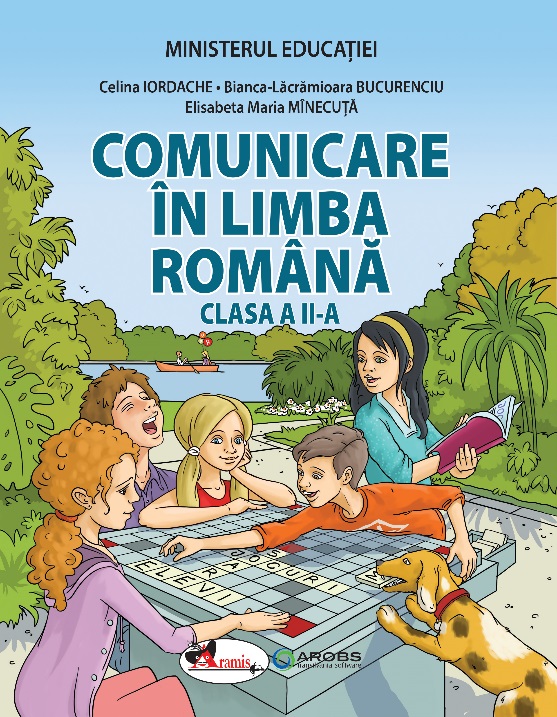 COMPETENȚE SPECIFICE1.1. Identificarea semnificaţiei unui mesaj oral, pe teme accesibile, rostit cu claritate 1.2. Identificarea unor informaţii variate dintr-un mesaj rostit cu claritate 1.3. Identificarea unor sunete, silabe, cuvinte în enunţuri rostite cu claritate 1.4. Exprimarea interesului pentru receptarea de mesaje orale, în contexte de comunicare cunoscute 2.1. Formularea unor enunţuri proprii în diverse situaţii de comunicare 2.2. Transmiterea unor informaţii prin intermediul mesajelor simple 2.3. Participarea cu interes la dialoguri simple, în diferite contexte de comunicare 2.4. Exprimarea propriilor idei referitoare la contexte familiare, manifestând interes şi încredere în sine 3.1. Citirea unor cuvinte şi propoziţii scurte, scrise cu litere de tipar sau de mână 3.2. Identificarea mesajului unui scurt text care prezintă întâmplări, fenomene, evenimente familiare 3.3. Identificarea semnificaţiei unor simboluri din universul familiar, care transmit mesaje simple 3.4. Exprimarea interesului pentru lectura unor texte simple, susţinute de suport imagistic 4.1. Scrierea literelor de mână 4.2. Redactarea unor mesaje scurte, formate din cuvinte scrise cu litere de mână, folosind materiale diverse 4.3. Exprimarea unor idei şi sentimente prin intermediul limbajelor convenţionale şi neconvenţionaleANUL ȘCOLAR: 2023-2024UNITATEA DE ÎNVĂȚĂMÂNT: __________________________________________________________NUMELE CADRULUI DIDACTIC: ________________________________________________________MANUAL SUPORT: Comunicare în limba română, clasa a II-a, autori: C. Iordache, B. Bucurenciu, E. Mînecuță, Editura Aramis, 2023, BucureștiAUXILIARE (RECOMANDATE): Comunicare în limba română – caietul elevului pentru clasa a II-a, C. Iordache, B. Bucurenciu, E. Mînecuță, Editura Aramis, 2023, BucureștiPLANIFICAREA ORIENTATIVĂ A UNITĂȚILOR DE ÎNVĂȚARECLASA a II-aMODULUL IUNITATEA DE ÎNVĂȚARE: Din nou la școală – actualizarea cunoștințelor din clasa IPERIOADA: 11.09.2023-17.09.2023 (1 săptămână)NUMĂR DE ORE ALOCATE: 6UNITATEA DE ÎNVĂȚARE: Universul meuPERIOADA: 18.09.2023-8.10.2023 (3 săptămâni)NUMĂR DE ORE ALOCATE: 18UNITATEA DE ÎNVĂȚARE: ToamnaPERIOADA: 9.10.2023-29.10.2023 (3 săptămâni)NUMĂR DE ORE ALOCATE: 18MODULUL 2UNITATEA DE ÎNVĂȚARE: Pe tărâmul copilărieiPERIOADA: 6.11.2023-3.12.2023 (4 săptămâni)NUMĂR DE ORE ALOCATE: 24UNITATEA DE ÎNVĂȚARE: Marea carte a naturiiPERIOADA: 4.12.2023-24.12.2023 (3 săptămâni)NUMĂR DE ORE ALOCATE: 18MODULUL 3UNITATEA DE ÎNVĂȚARE: Magia ierniiPERIOADA: 8.01.2024-4.02.2024 (4 săptămâni)NUMĂR DE ORE ALOCATE: 24UNITATEA DE ÎNVĂȚARE: Prietenii naturiiPERIOADA: 5.02.2024-25.02.2023 (3 săptămâni)NUMĂR DE ORE ALOCATE: 18MODULUL 4UNITATEA DE ÎNVĂȚARE: Povești adevăratePERIOADA: 4.03.2024-31.03.2024 (4 săptămâni)NUMĂR DE ORE ALOCATE: 24UNITATEA DE ÎNVĂȚARE: Pe o rază de soarePERIOADA: 1.04.2024-28.04.2024 (4 săptămâni)NUMĂR DE ORE ALOCATE: 24MODULUL 5UNITATEA DE ÎNVĂȚARE: Călătorii în universul visurilor împlinitePERIOADA: 8.05.2024-26.05.2024 (3 săptămâni)NUMĂR DE ORE ALOCATE: 18UNITATEA DE ÎNVĂȚARE: VaraPERIOADA: 27.05.2024-9.06.2024 (2 săptămâni)NUMĂR DE ORE ALOCATE: 12UNITATEA DE ÎNVĂȚARE: Recapitulăm și ne evaluămPERIOADA: 10.06.2024-23.06.2024 (2 săptămâni)NUMĂR DE ORE ALOCATE: 12UNITATEA TEMATICĂCOMP. SPECIF.CONȚINUTURI ALE ÎNVĂȚĂRIINR. ORESĂPTĂMÂNAOBSERVAȚIIMODULUL 1Din nou la școală –actualizarea cunoștințelor din clasa I1.1, 1.2, 1.3, 2.1,2.2, 2.3, 2.4, 3.1, 3.2, 4.1Recapitulare inițialăDialogul: oferirea unor informații despre identitatea proprie, viața de școlarForme ale discursului oral: povestirea unor întâmplări trăiteAlfabetul. Literele mici și mari de tipar și de mână. Grupuri de litereCitirea textelor scurtePunctuațiaSilaba. Cuvântul. PropozițiaEvaluare inițială6I1. Universul meu1.1, 1.3, 1.4, 2.1, 2.2, 2.3, 3.1, 3.3, 4.1, 4.2Prima zi de școală, după Mihaela DeleanuTextul, titlul, autor, alineatelePrezentarea. SalutulPunctul, semnul întrebării, linia de dialogMatilda, după Roald DahlAșezarea în pagină a textului scris. CopiereaInițierea, menținerea și încheierea unui dialogAlfabetul. Literele mari și mici de mânăPovestea cărții cu povești, după Emilia CăldăraruCartea. Cuprinsul unei cărțiForme ale discursului oral. Descrierea unui obiectNe jucăm și repetăm!EvaluareMă antrenez mai mult!18IIIIIIV2. Toamna1.1, 1.2, 1.3, 1.4, 2.1, 2.2, 2.3, 2.4, 3.1, 3.2, 3.4, 4.1, 4.2Frunza curajoasă, după Emilia PlugaruTextul narativPovestirea unor întâmplări observate. Pronunție clară și corectă. Identificarea persoanei și a loculuiCuvântul. Silaba. Despărțirea cuvintelor în silabe la capăt de rândMărul, după Vladimir SuteevTextul narativ. Recunoașterea personajelorA cere și a da informații. A formula o solicitare. Acord de număr și genScrierea corectă a cuvintelor care conțin â și îPuișorii, după Emil GârleanuScrierea corectă a cuvintelor într-o, într-unNe jucăm și repetăm!EvaluareMă antrenez mai mult!18VVIVIIMODULUL 23. Pe tărâmul copilăriei1.1, 1.3, 2.1, 2.2, 2.3, 2.4, 3.1, 3.2, 3.4, 4.1, 4.2Doi frați cuminți, după Elena FaragoPoezia. Textul liric. Așezarea textului în paginăDescrierea unei persoaneCuvinte cu sens asemănătorVisul lui Fănel, Nina CassianGrupurile de litere ce/ci, ge/gi, che/chi, ghe/ghiIntonarea propoziției. Semnul exclamăriiBanda desenatăScrierea imaginativă pe baza unei benzi desenateNe jucăm și repetăm!EvaluareMă antrenez mai mult!24VIIIIXXXI4. Marea carte a naturii1.1, 1.3, 1.4, 2.1, 2.2, 2.3, 2.4, 3.2, 3.4, 4.1, 4.2Pietricica și caracatița, după Henri CornelusPovestirea orală a unui fragmentReguli ale discursului oral. Ascultarea și exprimarea opinieiVirgulaO întâmplare din Pădurea Argintie, după Flori NeaguPovestirea orală a textuluiScrierea corectă a cuvintelor care conțin oa, ea, ia, ie, ua, uăScrierea funcțională. FelicitareaNe jucăm și repetăm!EvaluareMă antrenez mai mult!18XIIXIIIXIVPROGRAMUL NAȚIONAL „ȘCOALA ALTFEL”o săptămână în acest modulo săptămână în acest modulMODULUL 35. Magia iernii1.3, 1.4, 2.1, 2.2, 3.1, 3.3, 4.1, 4.2, 4.3Iarna, de Virgil CarianopolDescrierea unui fenomenDouă puncteCadoul de Crăciun, după Emilia PlugaruDialoguri despre familie și locuințăScrierea corectă a cuvintelor sa și s-aScrisoare către Moș Crăciun, de Simona LepădatuColinde, colinde!, de Mihai EminescuTextul în versuriNe jucăm și repetăm!EvaluareMă antrenez mai mult!24XVXVIXVIIXVIII6. Prietenii naturii1.1, 1.3, 1.4, 2.1, 2.2, 2.3, 2.4, 3.1, 3.2, 3.4, 4.1, 4.2Copiii și păsărelele, după Emil JianuScrierea corectă a cuvintelor care conțin m înainte de p și bScrierea corectă a cuvintelor sau/s-auDe la pom, după Aurel ScobioalăTextul literar. Recunoașterea personajelorDialog despre conduita în sala de spectacolCuvinte cu sens opusNe jucăm și repetăm!EvaluareMă antrenez mai mult!18XIXXXXXIMODULUL 47. Povești adevărate1.1, 1.3, 1.4, 2.1, 2.2, 2.3, 2.4, 3.1, 3.2, 3.4, 4.2Corbul și vulpea, de Jean de la FontaineRepovestirea unor întâmplări cititeCuvinte care au aceeași formă și înțeles diferitVocale și consoaneFurtuna zăpezii. Creatori de povestire. Tehnica lecturii predictiveScrierea corectă a cuvintelor care conțin litera xScrierea imaginativă după un șir de întrebăriNe jucăm și repetăm!EvaluareMă antrenez mai mult!24XXIIXXIIIXXIVXXV8. Pe o rază de soare1.2, 1.4, 2.1, 2.2, 2.3, 2.4, 3.1, 3.2, 3.4, 4.1, 4.2, 4.3Povestea mărțișorului, după Grigore BăjenaruRecunoașterea personajelor. Povestirea oralăPrimăvara, de Vasile AlecsandriScrierea corectă a cuvintelor dintr-o/dintr-unRândunica. Text nonliterarOferirea unor informații despre mediul înconjurătorScrierea imaginativă după o ilustrațieNe jucăm și repetăm!EvaluareMă antrenez mai mult!24XXVIXXVIIXXVIIXXIXPROGRAMUL „ȘCOALA VERDE”o săptămână în acest modulo săptămână în acest modulMODULUL 59. Călătorii în universul visurilor împlinite1.2, 1.4, 2.1, 2.2, 2.3, 2.4, 3.1, 3.2, 3.4, 4.1, 4.2, 4.3Călătorie cu balonul, după Nikolai NosovGeorge Enescu, după Victoria HuberDialoguri în situații concrete. Scrierea pe liniatură dictandoBiletul de mulțumire, de informare, de solicitareCum vrea Costel să ajungă om mare, după Victor SivetidisNe jucăm și repetăm!EvaluareMă antrenez mai mult!18XXXXXXIXXXII10. Vara1.1, 1.2, 1.4, 2.1, 2.2, 2.3, 2.4, 3.1, 3.4, 4.1, 4.2, 4.3De dragul verii, de Aurora Luchian. Afișul Heidi, fetița munților, după Johanna SpyriDialogul în situații concrete: Ne comportăm civilizatRevista claseiNe jucăm și repetăm!EvaluareMă antrenez mai mult!12XXXIIIXXXIVRecapitulăm și ne evaluămRecapitulare finalăEvaluare finală12XXXVXXXVICONȚINUTURI/DETALIERI DE CONȚINUTCOMP. SPECIF.ACTIVITĂȚI DE ÎNVĂȚARERESURSEEVALUAREOBS.Actualizarea cunoștințelor din clasa IDialogul: oferirea unor informații despre identitatea proprie, viața de școlarForme ale discursului oral: povestirea unor întâmplări trăiteAlfabetul. Literele mici și mari de tipar și de mână. Grupuri de literePunctuațiaSilaba. Cuvântul. PropozițiaCitirea textelor scurte1.1.1.2.1.3.1.4.2.1.2.4.3.1.4.1.4.2.1.1.1.2.1.3.1.4.2.1.2.4.3.1.4.1.4.2.oferirea unor informaţii despre sine, despre familie, colegi, despre activităţile preferate etc. folosind enunţuri simple relatarea unor evenimente semnificative din viaţa proprie sau din activitatea şcolară/a clasei exersarea exprimării, clare şi corecte, şi conştien-tizarea importanţei acesteia în reuşita comunicării conversaţii pe teme de interes pentru copii citirea în perechi, citirea în lanţ, citirea ştafetă, citirea ghidată şi/sau selectivă a unor cuvinte şi propoziţii citirea pe silabe/integrală a cuvintelor scrise cu litere de tipar sau de mână formularea de enunţuri pe baza unei imagini/suite de imagini sau folosind cuvinte date jocuri de tipul: „Telefonul fără fir”despărţirea cuvintelor în silabe, numărarea silabelor unui cuvânt şi reprezentarea lor prin simboluri/semne/jetoane/gesturi/bătăi din palmestabilirea poziţiei unui sunet în silabă/cuvânt identificarea unor cuvinte date după criterii, precum: număr de sunete, sunet iniţial, sunet final etc.copierea, transcrierea literelor, silabelor, cuvintelor, enunţurilor din trei-cinci cuvinte menţinând distanţa dintre elementele grafice, dintre litere şi dintre cuvinteadăugarea unor cuvinte/semne de punctuaţie în enunţuri elipticeordonarea alfabetică a unor cuvinte dateordonarea cuvintelor care formează un enunţ şi scrierea acestuiaoferirea de răspunsuri la întrebarea: „Despre ce este vorba... (în acest fragment de poveste/în acest text)?”realizarea unui desen care corespunde subiectului textului audiataudierea unor poveşti, descrieri, instrucţiuni şi indicaţii şi manifestarea unor reacţii corespunzătoareformularea unor întrebări şi răspunsuri referitoare la conţinutul unui mesaj/text audiatidentificarea enunţurilor adevărate/false referitoare la textul audiatjocuri de recunoaştere a unor personaje, a unor poveşti după indicii dateconversaţii în grup, pe baza unui text audiat sau a unei imaginiActivitate practică: ecusonJoc: Bingo de vacanțăVizionare video – Albumul de vacanță (din manualul digital)materiale:manual, auxiliar, coli de hârtie, caiet, creioane, calculator, varianta digitală a manualuluiprocedurale:conversația,povestirea,observarea, demonstrația,exercițiul, jocul didacticforme de organizare:individual, frontal, perechitemporale: 5  oreobservare sistematicăaprecieri verbaleautoevaluareEvaluare inițială1.3.2.1.3.1.3.2.4.1.identificarea unor cuvinte date după criterii, precum: număr de sunete, sunet iniţial, sunet final etc.despărțirea cuvintelor în silabetransformarea unor cuvinte după criterii date formularea de enunţuri pe baza unei imagini/suite de imagini sau folosind cuvinte date citirea în ritm propriu a unor enunţuri sau texte scurte care conţin cuvinte cu structură fonetică simplă, scrise cu litere de tipar sau de mână formularea unor întrebări şi răspunsuri pe baza textu-lui citit copierea, transcrierea literelor, silabelor, cuvintelor, enunţurilor din trei-cinci cuvinte menţinând distanţa dintre elementele grafice, dintre litere şi dintre cuvinte materiale:manual, auxiliar, creioaneprocedurale:explicația, munca independentăforme de organizare:individualtemporale:1 orăevaluare scrisăautoevaluareCONȚINUTURI/DETALIERI DE CONȚINUTCOMP. SPECIF.ACTIVITĂȚI DE ÎNVĂȚARERESURSEEVALUAREOBS.Prima zi de școală, după Mihaela DeleanuTextul, titlul, autor, alineatele1.2.1.3.1.4.2.1.3.1.4.1.identificarea personajelor dintr-un text audiatformularea de răspunsuri la întrebări referitoare la textul audiat („Cine?, Ce?, Cu cine?, Cum?, Unde?, De ce?, Din ce cauză?, Cu ce scop?” etc.)recunoaşterea personajelor unui text după descrierea înfăţişării lor sau după prezentarea acţiunilor acestora un personaj/o întâmplare/un mod de comportament etc.identificarea enunţurilor adevărate/false referitoare la textul audiat citirea în forme variate a enunţurilor şi textelor scurte (citire cu voce tare/în şoaptă/în gând; citire în lanţ, pe roluri, citire ştafetă etc.)citirea selectivă în funcţie de anumite repere (alineatul, linia de dialog) sau respectând un detaliu/o idee din text (joc: „Găseşte şi citeşte”)identificarea alineatelor, paragrafelor, titlului şi auto-rului unui texttranscrieri selective de cuvinte şi fraze dintr-un scurt text pe teme cunoscuteoferirea unor informaţii despre sine, despre familie, colegi, despre activităţile preferate etc. folosind enunţuri formularea de enunţuri după ilustraţii sau folosind cuvinte date dezvoltarea sau simplificarea unei propoziţii prin adăugarea/eliminarea unor cuvinte conversaţii pe teme de interes pentru copiiportofoliu: „Școala, micul meu univers” materiale:manual, auxiliar, caiet, creioaneprocedurale:observarea, conversația, explicația, exercițiulforme de organizare:frontal, individualtemporale: 3 oreobservare sistematicăaprecieri verbaleautoevaluarePrezentarea. Salutul1.4.2.1.2.2.3.1.3.2.4.1.conversaţii pe teme de interes pentru copii alcătuirea unor propoziţii prin care se formulează o întrebare, un salut etc. oferirea unor informaţii despre sine, despre familie, colegi, despre activităţile preferate etc., folosind enunţuri conştientizarea existenţei unor reguli simple de desfăşurare a schimburilor verbale (salutul etc.) care pot determina reuşita comunicării exprimarea propriei păreri în legătură cu fapte sau situaţii familiare citirea selectivă în funcţie de anumite repere (alineatul, linia de dialog) sau respectând un detaliu/o idee din text (joc: „Găseşte şi citeşte”) formularea unor întrebări şi răspunsuri pe baza textului citit transcrierea sau copierea unor mesaje în cadrul unor activităţi individuale sau comune compunerea unor texte scurte (trei-șapte enunţuri) pe teme din sfera de interes a copiilor, cu ajutorul unor imagini sau întrebări vizionare video: Să fim politicoși, de Elena Fargo (din manualul digital)materiale:manual, auxiliar, caiet, creioane, manual digital, calculator procedurale:observarea, conversația, explicația, exercițiul, joc de rolforme de organizare:frontal, individual, perechitemporale: 1 orăobservare sistematicăaprecieri verbaleautoevaluarePunctul, semnul întrebării, linia de dialog1.3.1.4.2.3.3.1.3.2.4.2.stabilirea poziţiei şi a ordinii cuvintelor din propoziţii de patru-șase cuvinte aplicaţii interactive în jocurile pe computer cu tematică adecvată, în care instrucţiunile sunt oferite verbalformularea întrebărilor corespunzătoare în vederea obţinerii unor informaţii sau pentru satisfacerea curiozităţii („Cine?, Unde?, Ce?, Când?, De ce?, Cum?, Ce s-ar fi întâmplat dacă..?”) citirea selectivă în funcţie de anumite repere sau respectând un detaliu/o idee din text identificarea şi analizarea ilustraţiilor care însoţesc textul cititplasarea semnelor de punctuaţie într-un text materiale:manual, auxiliar, caiet, creioane, manual digital, calculator procedurale:conversația, explicația, exercițiul, explozia stelarăforme de organizare:frontal, individual, perechitemporale: 1 orăobservare sistematicăaprecieri verbaleautoevaluareMatilda, după Roald DahlAșezarea în pagină a textului scris. Copierea1.2.1.3.1.4.2.1.3.1.4.1.4.2.identificarea personajelor dintr-un text audiatformularea de răspunsuri la întrebări referitoare la textul audiat („Cine?, Ce?, Cu cine?, Cum?, Unde?, De ce?, Din ce cauză?, Cu ce scop?” etc.)recunoaşterea personajelor unui text după descrierea înfăţişării lor sau după prezentarea acţiunilor acestora un personaj/o întâmplare/un mod de comportament etc.identificarea enunţurilor adevărate/false referitoare la textul audiat citirea în forme variate a enunţurilor şi textelor scurte (citire cu voce tare/în şoaptă/în gând; citire în lanţ, pe roluri, citire ştafetă etc.)citirea selectivă în funcţie de anumite repere (alineatul, linia de dialog) sau respectând un detaliu/o idee din text (joc: „Găseşte şi citeşte”)identificarea alineatelor, paragrafelor, titlului şi autorului unui textscrierea corectă a unor propoziţii/fraze/a unui text scurt pe foaie tip II, dictando, velină, respectând înca-drarea în pagina de caiet (tip II, dictando sau cu foaie velină), aprecierea spaţiilor dintre litere şi cuvinte formularea de enunţuri după ilustraţii sau folosind cuvinte date conversaţii pe teme de interes pentru  copiivizitarea unor librării/biblioteci şi observarea organizării spaţiului/standurilor de carte folosirea convenţiilor limbajului scris (scrierea cu majusculă/cu alineat, utilizarea corectă a semnelor de punctuaţie) vizionare video – Biblioteca (din manualul digital)materiale:manual, auxiliar, caiet, creioane, manual digital, calculatorprocedurale:lectura explicativăobservarea, conversația, demonstrația, explicația, exercițiulforme de organizare:frontal, individualtemporale: 3 oreobservare sistematicăaprecieri verbaleautoevaluareInițierea, menținerea și încheierea unui dialog1.2.1.4.2.2.3.1.3.2.3.3.4.1.conversaţii pe teme de interes pentru copii jocuri de rol: „La secretariatul şcolii”; „La casa de bilete”, „La bibliotecă” etc., cu respectarea normelor de adresare civilizată citirea în forme variate a enunţurilor şi textelor scurte (citire cu voce tare/în şoaptă/în gând; citire în lanţ, pe roluri, citire ştafetă etc.) adaptarea stilului de a citi în funcţie de scopul urmărit (de căutare a unui cuvânt, a unei idei) formularea unor răspunsuri la întrebări, în legătură cu un scurt text citit transcrierea sau copierea unor mesaje în cadrul unor activităţi individuale sau comune completarea unor mesaje orale scurte, în cadrul unor discuţii în grup materiale:manual, auxiliar, caiet, creioaneprocedurale:conversația, explicația, exercițiul, jocul de rolforme de organizare:frontal, individual, perechitemporale: 1 orăobservare sistematicăaprecieri verbaleautoevaluareAlfabetul. Literele mari și mici de mână1.3.2.1.4.1.4.2.activităţi care implică folosirea calculatorului pentru redactarea unor enunţuri/texte scurte transcrierea sau copierea unor mesaje în cadrul unor activităţi individuale sau comune analiza şi sinteza fonetică a cuvintelor stabilirea poziţiei unui sunet în silabă/cuvânt schimbarea sensului unui cuvânt prin schimbarea unei silabe/unui sunet identificarea unor cuvinte date după criterii, precum: număr de sunete, sunet iniţial, sunet final etc. formularea de enunţuri după ilustraţii sau folosind cuvinte date materiale:manual, auxiliar, caiet, creioane, varianta digitală a manualului, calculatorprocedurale:conversația, explicația, exercițiulforme de organizare:frontal, individual, perechitemporale: 1 orăPovestea cărții cu povești, după Emilia CăldăraruCartea. Cuprinsul unei cărți1.2.3.1.3.2.3.3.4.1.citirea în forme variate a enunţurilor şi textelor scurte (citire cu voce tare/în şoaptă/în gând; citire în lanţ, pe roluri, citire ştafetă etc.) identificarea alineatelor, paragrafelor, titlului şi autorului unui text identificarea personajelor, locului şi timpului unei întâmplări prezentate în textul citit formularea unor răspunsuri la întrebări, în legătură cu un scurt text citit transcrierea sau copierea unor mesaje în cadrul unor activităţi individuale sau comune decodarea unor informaţii din manual (viniete, cuprins etc.)exerciţii de utilizare a cuprinsului unei cărţi căutarea unei anumite cărţi la colţul de lectură sau la bibliotecă materiale:manual, auxiliar, caiet, creioane, cărțiprocedurale:conversația,lectura explicativă,observația,exercițiul,explicațiaforme de organizare:frontal, individualtemporale: 3 oreForme ale discursului oral. Descrierea unui obiect2.2.2.3.3.1.3.4.4.1prezentarea părților componente ale unei cărțicitirea selectivă în funcţie de anumite repere (alineatul, linia de dialog) sau respectând un detaliu/o idee din text (joc: „Găseşte şi citeşte”) formularea unor răspunsuri la întrebări printr-o suită de enunţuri participarea la discuţii în perechi/în grup pe teme de interes (timpul liber, cartea preferată etc.)identificarea unor obiecte/fiinţe prin descoperirea caracteristicilor acestora pe baza unor întrebări şi răspunsuri, în cadrul unor jocuri de grup prezentarea orală a unor cărţi/poveşti citite individual sau în grup recomandarea unor cărţi/poveşti/povestiri colegilorscrierea literelor de mână, folosind diverse instru-mente de scris (creion, carioca, stilou, pensulă, cretă) pe variate suporturi (foaie velină, foaie liniată, tablă etc.) activitate practică: semn de carteVideo – Alcătuirea unei cărți (din manualul digital)materiale:manual, auxiliar, caiet, creioane, cărți, hârtie, lipiciprocedurale:conversația,explicația, exercițiul, jocul didacticforme de organizare:frontal, individualtemporale: 1 orăNe jucăm și repetăm!1.1.1.3.2.1.3.1.4.1.alegerea răspunsurilor corecte la întrebări legate de mesajul textului audiat, dintr-o pereche/serie de variante date ordonarea alfabetică a unor cuvinte dateutilizarea formulelor specifice în situaţii concrete formularea de enunţuri după ilustraţii sau folosind cuvinte date citirea în forme variate a enunţurilor şi textelor scurte (citire cu voce tare/în şoaptă/în gând; citire în lanţ, pe roluri, citire ştafetă etc.) identificarea alineatelor, paragrafelor, titlului şi autorului unui text copieri şi transcrieri de litere, silabe, cuvinte, propoziţii scrierea corectă a unor propoziţii/fraze/a unui text scurt pe foaie tip II, dictando, velină, respectând încadrarea în pagina de caiet (tip II, dictando sau cu foaie velină), aprecierea spaţiilor dintre litere şi cuvinte materiale:manual, auxiliar, caiet, creioaneprocedurale:conversația, explicația, exercițiulforme de organizare:frontal, individualtemporale:2 oreobservare sistematicăaprecieri verbaleautoevaluareEvaluare1.2.1.3. 2.1.3.1. 4.1.identificarea enunţurilor adevărate/false referitoare la textul audiat identificarea unor cuvinte date după criterii, precum: număr de sunete, sunet iniţial, sunet final etc. citirea în ritm propriu a unui text scurt, cu adaptarea intonaţiei impuse de semnele de punctuaţie identificarea alineatelor, paragrafelor, titlului şi autorului unui text copieri şi transcrieri de litere, silabe, cuvinte, propoziţii materiale:manual, auxiliar, creioaneprocedurale:explicația, munca independentăforme de organizare:individualtemporale: 1 orăevaluare scrisăMă antrenez mai mult!1.3. 2.1. 2.4. 3.1. 3.4. 4.1.ordonarea alfabetică a unor cuvinte date formularea unor întrebări şi răspunsuri prin care se solicită lămuriri sau informaţii referitoare la diverse teme din sfera de interes a copiilor dramatizări ale unor poveşti cunoscute/texte citite exersarea unor formule de adresare, de solicitare, de mulţumire, adaptate interlocutorului citirea în forme variate a enunţurilor şi textelor scurte (citire cu voce tare/în şoaptă/în gând; citire în lanţ, pe roluri, citire ştafetă etc.) exerciţii de utilizare a cuprinsului unei cărţi realizarea unui jurnal personal de lectură în care să fie înregistrate titlul şi personajele din basmele/poveştile/povestirile citite sau transcrieri/copieri de glume, ghicitori, poezii etc. copieri şi transcrieri de litere, silabe, cuvinte, propoziţii materiale:manual, auxiliar, caiet, creioaneprocedurale:conversația, ,explicația, exercițiulforme de organizare:frontal, individualtemporale: 1 orăobservare sistematicăaprecieri verbaleautoevaluareCONȚINUTURI/DETALIERI DE CONȚINUTCOMP. SPECIF.ACTIVITĂȚI  DE ÎNVĂȚARERESURSEEVALUAREOBS.Frunza curajoasă, după Emilia PlugaruTextul narativ1.2.1.4.2.1.2.3.3.1.4.1.formularea de răspunsuri la întrebări referitoare la textul audiat („Cine?, Ce?, Cu cine?, Cum?, Unde?, De ce?, Din ce cauză?, Cu ce scop?” etc.)identificarea personajelor dintr-un text audiatrelatarea, în succesiune logică, a întâmplărilor din textul audiat completarea unor enunţuri lacunare cu informaţii dintr-un text audiat formularea unei opinii referitoare la un personaj/o întâmplare/un mod de comportament etc. citirea în forme variate a enunţurilor şi textelor scurte (citire cu voce tare/în şoaptă/în gând; citire în lanţ, pe roluri, citire ştafetă etc.)identificarea alineatelor, paragrafelor, titlului şi autorului unui texttranscrieri selective de cuvinte şi fraze dintr-un scurt text pe teme cunoscuteoferirea unor informaţii despre sine, despre familie, colegi, despre activităţile preferate etc., folosind enunţuri formularea de enunţuri după ilustraţii sau folosind cuvinte date conversaţii pe teme de interes pentru copiiproiect: „Cartea Toamnei”vizionare Video – Toamna (din manualul digital)materiale:manual, auxiliar, caiet, creioane, varianta digitală a manualului, calculatorprocedurale:conversația, lectura explicativă,exercițiul, explicația, demonstrația,forme de organizare:frontal, individualtemporale:3 oreobservare sistematicăaprecieri verbaleautoevaluareinvestigațiaPovestirea unor întâmplări observate. Pronunție clară și corectă. Identificarea persoanei și a locului1.1.1.2.1.4.2.1.2.2.2.4.repovestirea unor poveşti citite sau audiate povestirea orală, cu întrebări de sprijin, a unui fragment audiat identificarea personajelor dintr-un text audiat  precizarea locului şi timpului acţiunii prezentate 
într-un text audiat conversaţii pe teme de interes pentru copii formularea orală a unor întrebări sau solicitări cu scopul înţelegerii unui mesaj oral oferirea unor informaţii despre sine, despre familie, colegi, despre activităţile preferate etc., folosind enunţuri formularea de enunţuri după ilustraţii sau folosind cuvinte date crearea unor scurte povestiri orale după o imagine/o suită de imagini şi după un şir de întrebări identificarea trăsăturilor unui personaj, descrierea unui loc, a unui fruct, a unei flori etc. jocuri de tipul: „Spune mai departe” materiale:manual, auxiliar, caiet, creioaneprocedurale:conversația, explicația, exercițiul,jocul didacticforme de organizare:frontal, individualtemporale:1 orăobservare sistematicăaprecieri verbaleautoevaluareCuvântul. Silaba. Despărțirea cuvintelor în silabe la capăt de rând1.3.2.1.4.1.formarea unor cuvinte din silabe date jocuri de tip „Fazan” „Cuvinte alintate” despărţirea cuvintelor în silabe stabilirea poziţiei unui sunet în silabă/cuvânt schimbarea sensului unui cuvânt prin schimbarea unei silabe/unui sunetidentificarea unor cuvinte date după criterii, precum: număr de sunete, sunet iniţial, sunet final etc. formularea de enunţuri după ilustraţii sau folosind cuvinte date copieri şi transcrieri de litere, silabe, cuvinte, propoziţii materiale:manual, auxiliar, caiet, creioaneprocedurale:conversația, explicația, exercițiulforme de organizare:frontal, individualtemporale: 1 orăobservare sistematicăaprecieri verbaleautoevaluareMărul, după Vladimir SuteevTextul narativ. Recunoașterea personajelor1.2.1.4.2.2.2.3.2.4.3.1.3.2.4.2.formularea de răspunsuri la întrebări referitoare la textul audiat („Cine?, Ce?, Cu cine?, Cum?, Unde?, De ce?, Din ce cauză?, Cu ce scop?” etc.)jocuri de rol/dramatizări ale unor lecturi cunoscute, folosind păpuşi pe deget, pe mână, marionete, măşti etc. recunoaşterea personajelor unui text după descrierea înfăţişării lor sau după prezentarea acţiunilor acestora construirea unor enunţuri pe baza unui set de cuvinte date şi/sau a unui şir de imagini formularea unei opinii referitoare la un personaj/o întâmplare/un mod de comportament etc. jocuri de modificare a poveştilor audiate: schimbarea succesiunii evenimentelor, modificarea finalului, introducerea unor personaje etc. citirea în forme variate a enunţurilor şi textelor scurte (citire cu voce tare/în şoaptă/în gând; citire în lanţ, pe roluri, citire ştafetă etc.)citirea selectivă în funcţie de anumite repere (alineatul, linia de dialog) sau respectând un detaliu/o idee din text (joc: „Găseşte şi citeşte”)identificarea alineatelor, paragrafelor, titlului şi autorului unui text analiza legăturii dintre text şi imaginea care îl însoţeşte formularea, în scris, a răspunsurilor la întrebări pe teme familiare/care prezintă interes materiale:manual, auxiliar, caiet, creioane, coli de hârtieprocedurale:observarea, lectura explicativă,conversația, explicația, exercițiul, jocul didactic, harta textuluiforme de organizare:frontal, individual, perechitemporale:3 oreobservare sistematicăaprecieri verbaleautoevaluareA cere și a da informații. A formula o solicitare. Acord de număr și gen2.1.2.2.2.3.3.1.3.2.4.1.utilizarea formulelor de adresare, de solicitare, de mulţumire, corespunzătoare unui anumit context alcătuirea unor propoziţii prin care se formulează o solicitare, o întrebare, o mulţumire, o rugăminte, un îndemn, un salut etc. transformarea/completarea unor enunţuri după modele date citirea în forme variate a enunţurilor şi textelor scurte (citire cu voce tare/în şoaptă/în gând; citire în lanţ, pe roluri, citire ştafetă etc.) citirea selectivă a unor cuvinte şi enunţuri dintr-un text scurt formularea unor răspunsuri la întrebări, în legătură cu un scurt text citit completarea unor mesaje orale scurte, în cadrul unor discuţii în grup Vizionare video – Bunele maniere (din manualul digital)materiale:manual, auxiliar, caiet, creioane, varianta digitală a manualului, calculatorprocedurale:conversația, explicația, exercițiul, jocul didacticforme de organizare:frontal, individual, perechitemporale:1 orăobservare sistematicăaprecieri verbaleautoevaluareScrierea corectă a cuvintelor care conțin â și î1.3.2.1.3.1.3.2.4.1.4.2.schimbarea sensului unui cuvânt prin schimbarea unei silabe/unui sunet identificarea unor cuvinte date după criterii, precum: număr de sunete, sunet iniţial, sunet final etc. transformarea/completarea unor enunţuri după modele date adaptarea stilului de a citi în funcţie de scopul urmărit (de căutare a unui cuvânt, a unei idei) citirea selectivă a unor cuvinte şi enunţuri dintr-un text scurt copieri şi transcrieri de litere, silabe, cuvinte, propoziţii scrierea cuvintelor obţinute prin completarea sau combinarea unor silabe scrierea după dictare a literelor, silabelor, cuvintelor, propoziţiilor din trei-cinci cuvinte materiale:manual, auxiliar, caiet, creioaneprocedurale:conversația, explicația, exercițiulforme de organizare:frontal, individualtemporale:1 orăobservare sistematicăaprecieri verbaleautoevaluarePuișorii, după Emil Gârleanu1.2.2.3.2.4.3.1.4.1.4.2.identificarea enunţurilor adevărate/false referitoare la textul audiat formularea de răspunsuri la întrebări referitoare la textul audiat („Cine?, Ce?, Cu cine?, Cum?, Unde?, De ce?, Din ce cauză?, Cu ce scop?” etc.)recunoaşterea personajelor unui text după descrierea înfăţişării lor sau după prezentarea acţiunilor acestora formularea unei opinii referitoare la un personaj/o întâmplare/un mod de comportament etc. citirea în forme variate a enunţurilor şi textelor scurte (citire cu voce tare/în şoaptă/în gând; citire în lanţ, pe roluri, citire ştafetă etc.)transcrieri selective de cuvinte şi fraze dintr-un scurt text pe teme cunoscute formularea, în scris, a răspunsurilor la întrebări pe teme familiare/care prezintă interes activitate transdisciplinară: Păsările călătoarevizionare video – Păsările călătoare (din manualul digital)materiale:manual, auxiliar, caiet, creioane, varianta digitală a manualului, calculatorprocedurale:observarea, lectura explicativă,conversația, explicația, exercițiul, explozia stelarăforme de organizare:frontal, individualtemporale:3 oreobservare sistematicăaprecieri verbaleautoevaluareScrierea corectă a cuvintelor într-o, într-un1.3.2.1.3.1.3.2.4.1.4.2.identificarea unor cuvinte date după criterii, precum: număr de sunete, sunet iniţial, sunet final etc. formularea de enunţuri după ilustraţii sau folosind cuvinte date transformarea/completarea unor enunţuri după modele date adaptarea stilului de a citi în funcţie de scopul urmărit (de căutare a unui cuvânt, a unei idei) copieri şi transcrieri de litere, silabe, cuvinte, propoziţii formularea, în scris, a răspunsurilor la întrebări pe teme familiare/care prezintă interes rezolvarea unor probleme la jocurile pe computer, în care instrucţiunile sunt oferite verbal scrierea după dictare a literelor, silabelor, cuvintelor, propoziţiilor din trei-cinci cuvintemateriale:manual, auxiliar, caiet, creioane, manual digital, calculatorprocedurale:conversația, explicația, exercițiul, jocul didacticforme de organizare:frontal, individual, perechitemporale:1 orăobservare sistematicăaprecieri verbaleautoevaluareNe jucăm și repetăm!1.2.1.3.1.4.2.1.3.1.3.2.4.1.4.2.identificarea personajelor dintr-un text audiat precizarea locului şi timpului acţiunii prezentate 
într-un text audiat intuirea structurilor corecte sau incorecte dintr-un enunţ oral completarea unor enunţuri lacunare cu informaţii dintr-un text audiat despărţirea cuvintelor în silabe jocuri de rol/dramatizări ale unor lecturi cunoscute, folosind păpuşi pe deget, pe mână, marionete, măşti etc. formularea de enunţuri după ilustraţii sau folosind cuvinte date citirea în forme variate a enunţurilor şi textelor scurte (citire cu voce tare/în şoaptă/în gând; citire în lanţ, pe roluri, citire ştafetă etc.) aranjarea unei suite de propoziţii după ordinea logică de desfăşurare a evenimentelor din mesajul audiat copieri şi transcrieri de litere, silabe, cuvinte, propoziţii formularea, în scris, a răspunsurilor la întrebări pe teme familiare/care prezintă interes materiale:manual, auxiliar, caiet, creioaneprocedurale:conversația, explicația, exercițiul, jocul de rolforme de organizare:frontal, individual, perechitemporale:2 oreobservare sistematicăaprecieri verbaleautoevaluareEvaluare1.1.1.2.1.3.2.1.3.1.4.2.alegerea răspunsurilor corecte la întrebări legate de mesajul textului audiat, dintr-o pereche/serie de variante date completarea unor enunţuri lacunare cu informaţii dintr-un text audiat formarea unor cuvinte din silabe date formularea de enunţuri după ilustraţii sau folosind cuvinte date citirea în ritm propriu a unui text scurt, cu adaptarea intonaţiei impuse de semnele de punctuaţie formularea, în scris, a răspunsurilor la întrebări pe teme familiare/care prezintă interesmateriale:manual, auxiliar, creioaneprocedurale:explicația, munca independentăforme de organizare:individualtemporale:1 orăevaluare scrisăMă antrenez mai mult!1.1.1.2.2.2.3.1.3.2.4.3.recunoaşterea personajelor unui text după descrierea înfăţişării lor sau după prezentarea acţiunilor acestora formularea de răspunsuri la întrebări referitoare la textul audiat („Cine?, Ce?, Cu cine?, Cum?, Unde?, De ce?, Din ce cauză?, Cu ce scop?” etc.) discuţii privind comportamentul personajelor evidenţierea unor modele de comportament, formularea unor judecăţi de valoare faţă de faptele personajelor citirea în forme variate a enunţurilor şi textelor scurte (citire cu voce tare/în şoaptă/în gând; citire în lanţ, pe roluri, citire ştafetă etc.) aranjarea unei suite de propoziţii după ordinea logică de desfăşurare a evenimentelor din mesajul audiat formularea orală a mesajului/învăţăturii desprinse dintr-un text citit realizarea portretelor anotimpurilor în cuvinte, formă şi culoareilustrarea printr-o imagine/serii de imagini/bandă desenată a mesajului transmis de un text audiat vizionare video – Proverbe explicate (din manualul digital)materiale:manual, auxiliar, caiet, creioane, coli de hârtieprocedurale:conversația, explicația, exercițiul, metoda cubulforme de organizare:frontal, individualtemporale:1 orăobservare sistematicăaprecieri verbaleautoevaluareCONȚINUTURI/DETALIERI DE CONȚINUTCOMP. SPECIF.ACTIVITĂȚI  DE ÎNVĂȚARERESURSEEVALUAREOBS.Doi frați cuminți, după Elena FaragoPoezia. Textul liric. Așezarea textului în pagină1.2.1.4.2.1.3.1.3.4.4.1.4.2.formularea de răspunsuri la întrebări referitoare la textul audiat („Cine?, Ce?, Cu cine?, Cum?, Unde?, De ce?, Din ce cauză?, Cu ce scop?” etc.) formularea de enunţuri după ilustraţii sau folosind cuvinte date conversaţii pe teme de interes pentru copii transformarea/completarea unor enunţuri după modele date recitarea unor poezii pe teme familiare citirea în forme variate a enunţurilor şi textelor scurte (citire cu voce tare/în şoaptă/în gând; citire în lanţ, pe roluri, citire ştafetă etc.)memorare unor poezii şi ghicitori din proprie iniţiativă adaptarea stilului de a citi în funcţie de scopul urmărit (de căutare a unui cuvânt, a unei idei) copierea unor texte scurte, exersând încadrarea în spaţiul paginii, respectarea proporţiei între litere şi a spaţiului între cuvinte Vizionare video – Jocurile copilăriei (din manualul digital)materiale:manual, auxiliar, creioane, calculator, varianta digitală a manualuluiprocedurale:explicația, observarea, povestirea, exercițiulforme de organizare:frontal, individualtemporale:3 oreobservare sistematicăaprecieri verbaleautoevaluareDescrierea unei persoane1.1.1.2.1.3.2.1.2.2.2.4.3.1.4.1.formularea unor întrebări şi răspunsuri orale la întrebări legate de tema şi mesajul textului audiat recunoaşterea personajelor unui text după descrierea înfăţişării lor sau după prezentarea acţiunilor acestor jocuri de tipul: „Cum poate fi?”oferirea unor informaţii despre sine, despre familie, colegi, despre activităţile preferate etc., folosind enunţuri identificarea trăsăturilor unui personaj, descrierea unui loc, a unui fruct, a unei flori etc. jocuri de recunoaştere a unor personaje, a unor poveşti după indicii date adaptarea stilului de a citi în funcţie de scopul urmărit (de căutare a unui cuvânt, a unei idei) copieri şi transcrieri de litere, silabe, cuvinte, propoziţii materiale:manual, auxiliar, creioaneprocedurale:conversația, explicația, exercițiul, forme de organizare:frontal, individualtemporale:2 oreobservare sistematicăaprecieri verbaleautoevaluareCuvinte cu sens asemănător1.2.1.3.1.4.2.1.2.4.3.1.4.1.formularea unor întrebări şi răspunsuri orale la întrebări legate de tema şi mesajul textului audiat identificarea unor cuvinte date după criterii dateaplicaţii interactive în jocurile pe computer cu tematică adecvată, în care instrucţiunile sunt oferite verbalexprimarea prin mimare a diferitelor emoţii şi reacţii copieri şi transcrieri de litere, silabe, cuvinte, propoziţii formularea de enunţuri după ilustraţii sau folosind cuvinte date adaptarea stilului de a citi în funcţie de scopul urmărit (de căutare a unui cuvânt, a unei idei) Video – cuvinte cu sens asemănător (din manualul digital)materiale:manual, auxiliar, creioane, calculator, varianta digitală a manualuluiprocedurale:conversația, explicația, exercițiul, jocul didacticforme de organizare:frontal, individual, perechitemporale: 2 oreobservare sistematicăaprecieri verbaleautoevaluareVisul lui Fănel, Nina Cassian1.1.1.2.1.4.2.1.2.2.3.1.4.1.4.2.alegerea răspunsurilor corecte la întrebări legate de mesajul textului audiat, dintr-o pereche/serie de variante date formularea de răspunsuri la întrebări referitoare la textul audiat („Cine?, Ce?, Cu cine?, Cum?, Unde?, De ce?, Din ce cauză?, Cu ce scop?” etc.) formularea de enunţuri după ilustraţii sau folosind cuvinte date exprimarea propriei păreri în legătură cu fapte sau situaţii familiare dialoguri în pereche sau în grupuri mici pe teme familiare reale sau imaginate conversaţii pe teme de interes pentru copii transformarea/completarea unor enunţuri după modele date citirea în forme variate a enunţurilor şi textelor scurte (citire cu voce tare/în şoaptă/în gând; citire în lanţ, pe roluri, citire ştafetă etc.)adaptarea stilului de a citi în funcţie de scopul urmărit (de căutare a unui cuvânt, a unei idei) copierea unor texte scurte, exersând încadrarea în spaţiul paginii, respectarea proporţiei între litere şi a spaţiului între cuvinte scrierea unor cuvinte după criterii datescrierea unor dorinţe, vise (de ex., „Aş dori să...”, „Visul meu este să...”), rime, poveşti etc. pe propriul caiet, pe un caiet al clasei sau într-un spaţiu special amenajat (de ex.: Colţul de creaţie) materiale:manual, auxiliar, creioane, coli de hârtie, bilețele cu meseriiprocedurale:lectura explicativăpovestirea, explicația,exercițiul, diagrama Venn, jocul didacticforme de organizare:frontal, individual, perechitemporale:3 oreobservare sistematicăaprecieri verbaleautoevaluareinvestigațiaGrupurile de litere ce/ci, ge/gi, che/chi, ghe/ghi1.2.1.3.2.1.3.1.4.1.formularea unor întrebări şi răspunsuri orale la întrebări legate de tema şi mesajul textului audiat identificarea unor cuvinte date după criterii dateschimbarea sensului unui cuvânt prin schimbarea unei silabe/unui sunet copieri şi transcrieri de litere, silabe, cuvinte, propoziţii formularea de enunţuri după ilustraţii sau folosind cuvinte date adaptarea stilului de a citi în funcţie de scopul urmărit (de căutare a unui cuvânt, a unei idei)autocorectarea literelor, silabelor, cuvintelor scrise, prin compararea cu un model Vizionare video – Cuvinte care conțin grupurile de litere ce/ci, ge/gi, che/chi, ghe/ghi (din manualul digital)scrierea după dictare a literelor, silabelor, cuvintelor, propoziţiilor din trei-cinci cuvintemateriale:manual, auxiliar, creioane, calculator, varianta digitală a manualuluiprocedurale:conversația, explicația, exercițiul, jocul didacticforme de organizare:frontal, individual, perechitemporale:2 oreobservare sistematicăaprecieri verbaleautoevaluareIntonarea propoziției. Semnul exclamării1.1.1.2.2.1.3.1.4.1.4.2.decodificarea mesajului încifrat în ghicitori formularea unor întrebări şi răspunsuri referitoare la conţinutul unui mesaj/text audiat reformularea unor propoziţii prin schimbarea intona-ţiei sau a accentului, în funcţie de scopul comunicării formularea de enunţuri după criterii dateadaptarea stilului de a citi în funcţie de scopul urmărit (de căutare a unui cuvânt, a unei idei) copieri şi transcrieri de litere, silabe, cuvinte, propoziţii folosirea convenţiilor limbajului scris (scrierea cu majusculă/cu alineat, utilizarea corectă a semnelor de punctuaţie)plasarea semnelor de punctuaţie într-un text scrierea după dictare a literelor, silabelor, cuvintelor, propoziţiilor din trei-cinci cuvintemateriale:manual, auxiliar, creioaneprocedurale:conversația, explicația, exercițiulforme de organizare:frontal, individualtemporale:2 oreobservare sistematicăaprecieri verbaleautoevaluareBanda desenată1.1.1.2.2.2.2.4.3.1.3.2.4.1.formularea unor întrebări şi răspunsuri orale la întrebări legate de tema şi mesajul textului audiat ilustrarea printr-o imagine/serii de imagini/bandă desenată a mesajului transmis de un text audiat completarea unor enunţuri lacunare cu informaţii dintr-un text audiat crearea unor scurte povestiri orale după o imagine/o suită de imagini şi după un şir de întrebări citirea în forme variate a enunţurilor şi textelor scurte (citire cu voce tare/în şoaptă/în gând; citire în lanţ, pe roluri, citire ştafetă etc.) identificarea şi analizarea ilustraţiilor care însoţesc textul citit crearea propriilor, poveşti, poezii, jocuri, cântece şi prezentarea acestora Portofoliu: banda desenată pe baza unei poveștimateriale:manual, auxiliar, creioane, caietprocedurale:conversația, explicația, exercițiulforme de organizare:frontal, individualtemporale:2 oreobservare sistematicăaprecieri verbaleautoevaluareScrierea imaginativă pe baza unei benzi desenate1.1.4.2.2.2.3.1.3.2.4.1.selectarea unor enunţuri/imagini corespunzătoare subiectului unui text audiat formularea unor întrebări şi răspunsuri orale la întrebări legate de tema şi mesajul textului audiat compunerea unor texte scurte (trei-șapte enunţuri) pe teme din sfera de interes a copiilor, cu ajutorul unor imagini sau întrebări construirea unor enunţuri pe baza unui set de cuvinte date şi/sau a unui şir de imagini crearea unor scurte povestiri orale după o imagine/o suită de imagini şi după un şir de întrebări identificarea şi analizarea ilustraţiilor care însoţesc textul citit scrierea corectă a unor propoziţii/fraze/a unui text scurt pe foaie tip II, dictando, velină, respectând încadrarea în pagina de caiet (tip II, dictando sau cu foaie velină), aprecierea spaţiilor dintre litere şi cuvinte materiale:manual, auxiliar, creioane, coli de hârtie, caietprocedurale:conversația, explicația,exercițiul, forme de organizare:frontal, individualtemporale:3 oreobservare sistematicăaprecieri verbaleautoevaluareNe jucăm și repetăm!1.2.2.1.2.3.3.1.3.2.4.1.4.2.identificarea enunţurilor adevărate/false referitoare la textul audiat formularea, în scris, a răspunsurilor la întrebări pe teme familiare/care prezintă interes transformarea/completarea unor enunţuri după modele date formularea de enunţuri după criterii dateoferirea unor informaţii despre sine, despre familie, colegi, despre activităţile preferate etc., folosind enunţuri formularea unei opinii referitoare la un personaj/o întâmplare/un mod de comportament etc. citirea în forme variate a enunţurilor şi textelor scurte (citire cu voce tare/în şoaptă/în gând; citire în lanţ, pe roluri, citire ştafetă etc.) copierea unor texte scurte, exersând încadrarea în spaţiul paginii, respectarea proporţiei între litere şi a spaţiului între cuvinte scrierea cuvintelor obţinute prin completarea sau combinarea unor silabe vizionare video: Despre Tom și Jerry (din manualul digital)materiale:manual, auxiliar, creioane, caiet, calculator, varianta digitală a manualuluiprocedurale:conversația, explicația, exercițiulforme de organizare:frontal, individualtemporale:2 oreobservare sistematicăaprecieri verbaleautoevaluareEvaluare1.1.1.3.3.1.4.1.4.2.alegerea răspunsurilor corecte la întrebări legate de mesajul textului audiat, dintr-o pereche/serie de variante date citirea în ritm propriu a unui text scurt, cu adaptarea intonaţiei impuse de semnele de punctuaţie compunerea unor texte scurte (trei-șapte enunţuri) pe teme din sfera de interes a copiilor, cu ajutorul unor imagini sau întrebărifolosirea convenţiilor limbajului scris (scrierea cu majusculă/cu alineat, utilizarea corectă a semnelor de punctuaţie)scrierea unor cuvinte după criterii dateautocorectarea literelor, silabelor, cuvintelor scrise, prin compararea cu un model materiale:manual, auxiliar, creioaneprocedurale:explicația, exercițiulforme de organizare:individualtemporale:1 orăobservare sistematicăevaluare scrisăautoevaluareMă antrenez mai mult!1.1.1.2.1.3.2.3.3.1.3.2.4.2.ilustrarea printr-o imagine/serii de imagini/bandă desenată a mesajului transmis de un text audiat completarea unor enunţuri lacunare cu informaţii dintr-un text audiat scrierea unor cuvinte după criterii dateformularea unei opinii referitoare la un personaj/o întâmplare/un mod de comportament etc. formularea orală a mesajului/învăţăturii desprinse dintr-un text citit citirea în forme variate a enunţurilor şi textelor scurte (citire cu voce tare/în şoaptă/în gând; citire în lanţ, pe roluri, citire ştafetă etc.) adaptarea stilului de a citi în funcţie de scopul urmărit (de căutare a unui cuvânt, a unei idei) formularea unor întrebări şi răspunsuri pe baza textului citit realizarea unui jurnal personal de lectură în care să fie înregistrate titlul şi personajele din basmele/poveştile/povestirile citite sau transcrieri/copieri de glume, ghicitori, poezii etc. folosirea convenţiilor limbajului scris (scrierea cu majusculă/cu alineat, utilizarea corectă a semnelor de punctuaţie) materiale:manual, auxiliar, creioane, caiet, coli de hârtieprocedurale:conversația, explicația, exercițiul, explozia stelarăforme de organizare:frontal, individualtemporale:2 oreobservare sistematicăaprecieri verbaleautoevaluareCONȚINUTURI/DETALIERI DE CONȚINUTCOMP. SPECIF.ACTIVITĂȚI  DE ÎNVĂȚARERESURSEEVALUAREOBS.Pietricica și caracatița, după Henri CornelusPovestirea orală a unui fragment2.2.3.1.3.2.4.1.crearea unor scurte povestiri orale după o imagine/o suită de imagini şi după un şir de întrebăricitirea în forme variate a enunţurilor şi textelor scurte (citire cu voce tare/în şoaptă/în gând; citire în lanţ, pe roluri, citire ştafetă etc.)citirea selectivă în funcţie de anumite repere (alineatul, linia de dialog) sau respectând un detaliu/o idee din text (joc: „Găseşte şi citeşte”)identificarea alineatelor, paragrafelor, titlului şi autorului unui textformularea unor întrebări şi răspunsuri pe baza textului cititidentificarea şi analizarea ilustraţiilor care însoţesc textul cititredarea prin cuvinte proprii, cu sprijin, a unui fragment dintr-un text cititscrierea corectă a unor propoziţii/fraze/a unui text scurt pe foaie tip II, dictando, velină, respectând încadrarea în pagina de caiet (tip II, dictando sau cu foaie velină), aprecierea spaţiilor dintre litere şi cuvintevizionare video Despre caracatiță (din manualul digital)materiale:manual, auxiliar, creioane, caiet, calculator, varianta digitală a manualuluiprocedurale:lectura explicativă,exercițiul,jocul didactic,explicațiaforme de organizare:frontal, individualtemporale:4 oreobservare sistematicăaprecieri verbaleautoevaluareReguli ale discursului oral. Ascultarea și exprimarea opiniei2.3.1.1.1.4.formularea unei opinii referitoare la un personaj/o întâmplare/un mod de comportament etc.formularea unor întrebări şi răspunsuri orale la 
întrebări legate de tema şi mesajul textului audiatconversaţii pe teme de interes pentru copiimateriale:manual, auxiliar, creioane, caiet, calculator, varianta digitală a manualuluiprocedurale:conversația, explicațiaexercițiulproblematizareaforme de organizare:frontal, individual, perechi, echipetemporale:1 orăobservare sistematicăaprecieri verbaleautoevaluareVirgula2.1.4.2.transformarea/completarea unor enunţuri după modele datefolosirea convenţiilor limbajului scris (scrierea cu majusculă/cu alineat, utilizarea corectă a semnelor de punctuaţie)plasarea semnelor de punctuaţie într-un textmateriale:manual, auxiliar, creioane, caiet, calculator, varianta digitală a manualuluiprocedurale:observațiaexplicațiademonstrațiaexercițiulforme de organizare:frontal, individualtemporale:2 oreobservare sistematicăaprecieri verbaleautoevaluareO întâmplare din Pădurea Argintie, după Flori NeaguPovestirea orală a textului2.2.3.1.3.2.4.1.1.3.povestirea unor evenimente semnificative din viaţa proprie, cu folosirea verbelor la timpurile potriviteprezentarea unor proiecte realizate individual sau în echipă (portofoliul Cartea pădurii)citirea în forme variate a enunţurilor şi textelor scurte (citire cu voce tare/în şoaptă/în gând; citire în lanţ, pe roluri, citire ştafetă etc.)formularea orală a mesajului/învăţăturii desprinse dintr-un text cititformularea unor întrebări şi răspunsuri pe baza textului cititordonarea alfabetică a unor cuvinte datearanjarea unei suite de propoziţii după ordinea logică de desfăşurare a evenimentelor din textscrierea corectă a unor propoziţii/fraze/a unui text scurt pe foaie tip II, dictando, velină, respectând încadrarea în pagina de caiet (tip II, dictando sau cu foaie velină), aprecierea spaţiilor dintre litere şi cuvintemateriale:manual, auxiliar, creioane, caiet, calculator, varianta digitală a manualuluiprocedurale:lectura explicativă,exercițiul,conversația,povestirea,explicațiaforme de organizare:frontal, individualtemporale:4 oreobservare sistematicăaprecieri verbaleautoevaluareScrierea corectă a cuvintelor care conțin oa, ea, ia, ie, ua, uă4.2.1.3.scrierea cuvintelor obţinute prin completarea sau combinarea unor silabefolosirea convenţiilor limbajului scris (scrierea cu majusculă/cu alineat, utilizarea corectă a semnelor de punctuaţie)analiza şi sinteza fonetică a cuvinteloridentificarea vocalelor şi consoanelor în silabe şi cuvinteformarea unor cuvinte din silabe datedespărţirea cuvintelor în silabestabilirea poziţiei unui sunet în silabă/cuvântcrearea şi completarea unui rebus ilustratmateriale:manual, auxiliar, creioane, caiet, calculator, varianta digitală a manualuluiprocedurale:observația, conversațiaexplicația,demonstrația, exercițiul,lucrări practiceforme de organizare:frontal, individualtemporale: 2 oreobservare sistematicăaprecieri verbaleautoevaluareScrierea funcțională. Felicitarea1.1.4.2.formularea unor întrebări şi răspunsuri orale la întrebări legate de felicitareconfecţionarea unor felicitări cu diverse ocazii (Crăciun, Paşte, 8 Martie) şi scrierea mesajelor corespunzătoare folosind diverse instrumente (stilou, creioane cerate, carioca, marker etc.)vizionare video Ziua internațională a felicitărilor de Crăciun (din manualul digital)materiale:manual, auxiliar, creioane, caiet, calculator, varianta digitală a manualuluiprocedurale:observația, conversația,explicația demonstrația,exercițiulforme de organizare:frontal, individualtemporale: 1 orăobservare sistematicăaprecieri verbaleautoevaluareNe jucăm și repetăm!1.3.2.2.2.3.3.1.4.2.analiza şi sinteza fonetică a cuvinteloridentificarea vocalelor şi consoanelor în silabe şi cuvintedialoguri despre animalul preferatdescrierea anotimpului iarna în țara noastrăformularea unor mesaje în care să-şi exprime intenţia de a primi informaţii/lămuriri în legătură cu un aspect: alegerea animalului preferatcitirea în ritm propriu a unui text scurt, cu adaptarea intonaţiei impuse de semnele de punctuaţierealizarea unui tablou potrivit textului citit folosind pic și cernealăfolosirea convenţiilor limbajului scris (scrierea cu majusculă/cu alineat, utilizarea corectă a semnelor de punctuaţie)identificarea elementelor specifice unei felicitărimateriale:manual, auxiliar, creioane, caiet, calculator, varianta digitală a manualuluiprocedurale:lectura explicativăexercițiul, conversațiaexplicațialucrări practiceforme de organizare:frontal, individualtemporale:2 oreobservare sistematicăaprecieri verbaleautoevaluareEvaluare3.1.3.2.4.2.4.1.4.2.citirea în forme variate a enunţurilor şi textelor scurte (în şoaptă/în gând)completarea unor enunțuri lacune cu informații din textul cititplasarea semnelor de punctuaţie într-un texttranscrieri selective de cuvinte din textidentificarea greșelilor de scriere a unor cuvinteidentificarea elementelor specifice unei felicitărimateriale:manual, creioane, caiet, calculator, varianta digitală a manualuluiprocedurale:explicația, munca independentăforme de organizare:frontal, individualtemporale: 1 orăobservare sistematicăevaluare scrisăautoevaluareMă antrenez mai mult!2.3.3.1.3.2.2.4.4.1.4.2.formularea unei opinii referitoare la un personaj/o întâmplare/un mod de comportament etc.citirea în forme variate a enunţurilor şi textelor scurte (în şoaptă/în gând)formularea unor întrebări şi răspunsuri pe baza textului cititpovestirea orală a textului citit folosind conectorii: la început, apoi, la finalidentificarea şi analizarea ilustraţiilor care însoţesc textul citittranscrieri selective de cuvintefolosirea convenţiilor limbajului scris (scrierea cu majusculă/cu alineat, utilizarea corectă a semnelor de punctuaţie)vizionare video Poveștile lui Andersen (din manualul digital)materiale:manual, auxiliar, creioane, caiet, calculator, varianta digitală a manualuluiprocedurale:conversația,explicația,exercițiul,povestirea,expunereaforme de organizare:frontal, individualtemporale:1 orăobservare sistematicăaprecieri verbaleautoevaluarePROGRAMUL NAȚIONAL „ȘCOALA ALTFEL” – o săptămână din acest modulCONȚINUTURI/DETALIERI DE CONȚINUTCOMP. SPECIF.ACTIVITĂȚI  DE ÎNVĂȚARERESURSEEVALUAREOBS.Iarna, de Virgil Carianopol1.3.2.1.3.1.3.2.3.3.4.1.identificarea unor cuvinte date după criterii, precum: număr de sunete, sunet iniţial, sunet finaljocuri de tipul „Cum poate fi?”oferirea unor informaţii anotimpul iarna, folosind enunţuriformularea de enunţuri după ilustraţii sau folosind cuvinte datecitirea în forme variate a enunţurilor şi textelor scurte (citire cu voce tare/în şoaptă/în gând; citire în lanţ, pe roluri, citire ştafetă etc.)citirea selectivă în funcţie de anumite repereformularea unor întrebări şi răspunsuri pe baza textului cititasocierea unor fapte/evenimente/lucruri din universul apropiat cu fragmente de text (Citind poezia, am simțit/am văzut/mi-am amintit)transcrierea unei strofe exersând încadrarea în spaţiul paginii, respectarea proporţiei între litere şi a spaţiului între cuvinterealizarea unor lucrări de tip proiect, cu sprijin din partea cadrului didactic: Cartea ierniiactivităţi care implică folosirea calculatorului pentru scrierea unor cuvinte în aplicații digitale (WordArt)materiale:manual, auxiliar, creioane, caiet, calculator, varianta digitală a manualuluiprocedurale:lectura explicativă,exercițiul,explicațiaforme de organizare:frontal, individualtemporale:3 oreobservare sistematicăaprecieri verbaleautoevaluareDescrierea unui fenomen4.2.3.3.2.4.formularea, în scris, a răspunsurilor la întrebări pe teme familiare/care prezintă interestransmiterea unor mesaje prin intermediul unor simboluri sau coduri date/propriiJoc de rol Buletinul meteoutilizarea limbajului verbal şi nonverbal corespunzător, în vederea asigurării/menţinerii atenţiei interlocu-torului (contact vizual, expresie facială, claritate în exprimare, ton) descrierea unui fenomen al naturii folosind convenţiilor limbajului scris (scrierea cu majusculă/cu alineat, utilizarea corectă a semnelor de punctuaţievizionare video Buletinul meteo (din manualul digital)materiale:manual, auxiliar, creioane, caiet, calculator, varianta digitală a manualuluiprocedurale:observația, conversația,descrierea, explicația,exercițiul, jocul de rolforme de organizare:frontal, individualtemporale: 2 oreobservare sistematicăaprecieri verbaleautoevaluareDouă puncte4.2.4.1.folosirea convenţiilor limbajului scris (scrierea cu majusculă/cu alineat, utilizarea corectă a semnelor de punctuaţieplasarea semnelor de punctuaţie într-un textscrierea corectă a unor propoziţii/fraze/a unui text scurt pe foaie tip II, dictando, velină, respectând încadrarea în pagina de caiet (tip II, dictando sau cu foaie velină), aprecierea spaţiilor dintre litere şi cuvintearanjarea unei suite de propoziţii după ordinea logică de desfăşurare a evenimentelormateriale:manual, auxiliar, creioane, caiet, calculator, varianta digitală a manualuluiprocedurale:observația, conversația,explicațiademonstrația exercițiulforme de organizare:frontal, individualtemporale: 3 oreobservare sistematicăaprecieri verbaleautoevaluareCadoul de Crăciun, după Emilia Plugaru3.1.3.2.3.3.4.3.1.1.1.3.2.4.citirea în forme variate a enunţurilor şi textelor scurte  (citire cu voce tare/în şoaptă/în gând; citire în lanţ, pe roluri, citire ştafetă etc.)identificarea alineatelor, paragrafelor, titlului şi autorului unui textformularea unor întrebări şi răspunsuri pe baza textului cititasocierea unor fapte/evenimente/lucruri din universul apropiat cu fragmente de text/simboluri/desene/gesturiascultarea unor experienţe ale colegilor de clasă şi exprimarea, în scris, a părerilor şi a reacţiilor personaleselectarea/formularea unor titluri potrivite textuluijoc de tipul Cuvinte alintateidentificarea unor cuvinte date după criterii, precum: număr de sunete, sunet iniţial, sunet final etc.dezvoltarea unei propoziţii prin adăugarea unor cuvintejocuri de recunoaştere a unor emoții materiale:manual, auxiliar, creioane, caiet, calculator, varianta digitală a manualuluiprocedurale:lectura explicativăexercițiul, explicația,conversația,expunerea,jocul didacticforme de organizare:frontal, individualtemporale:3 oreobservare sistematicăaprecieri verbaleDialoguri despre familie și locuință1.1.1.4.2.1.2.2.3.4.4.1.formularea unor întrebări şi răspunsuri orale la întrebări legate de tema şi mesajul textului audiatconversaţii pe teme de interes pentru copii (familia)formularea orală a unor întrebări sau solicitări cu scopul înţelegerii unui mesaj oralfolosirea dicţionarului pentru înţelegerea unor termeni/expresii din mesajele orale în care contextul nu a oferit sensul noţiuniloroferirea unor informaţii despre sine, despre familieformularea unor răspunsuri la întrebări printr-o suită de enunţurimemorare, din proprie iniţiativă, a poeziei Bine e la noi acasă, de Emilia Căldăraru (pg.74)realizarea unor lucrări de tip proiect, cu sprijin din partea cadrului didactic: Casa mea de sărbătorimateriale:manual, auxiliar, creioane, caiet, calculator, varianta digitală a manualuluiprocedurale:observațiaconversația, explicațiaexercițiullucrări practiceforme de organizare:frontal, individualtemporale: 1 orăobservare sistematicăaprecieri verbaleautoevaluareScrierea corectă a cuvintelor sa și s-a4.1.scrierea corectă a cuvintelor sa/s-arealizarea unor palete cu ortograma sa/s-a, după modele datescrierea de enunțuri pe baza unor imagini și respectând anumite cerințemateriale:manual, auxiliar, creioane, caiet, calculator, varianta digitală a manualuluicartoane, cariocifoarfecăprocedurale:observația, conversațiaexplicațiademonstrația, exercițiullucrări practiceforme de organizare:frontal, individualtemporale: 3 oreobservare sistematicăaprecieri verbaleautoevaluareScrisoare către Moș Crăciun, de Simona Lepădatu3.1.3.2.3.4.4.1.4.3.citirea în ritm propriu a unui text scurt, cu adaptarea intonaţiei impuse de semnele de punctuaţiecitirea selectivă în funcţie de un detaliu/o idee din text formularea unor răspunsuri la întrebări, în legătură cu un scurt text cititmemorare, din proprie iniţiativă, a poezieiautodictări cu autoevaluare sau evaluare în perechecopierea unor texte scurte, exersând încadrarea în spaţiul paginii, respectarea proporţiei între litere şi a spaţiului între cuvintecrearea unor liste de cuvinte/idei legate de o temă propusă: Scrisoare către Moș Crăciunrealizarea unei lucrări practice (plic pentru felicitare)vizionare video Povestea renilor lui Moș Crăciun (din manualul digital)materiale:manual, auxiliar, creioane, caiet, calculator, varianta digitală a manualuluicartoane colorate, carioci, foarfecăprocedurale:lectura explicativăconversațiaexercițiullucrări practiceforme de organizare:frontal, individualtemporale: 2 oreobservare sistematicăaprecieri verbaleautoevaluareColinde, colinde!, de Mihai EminescuTextul în versuri3.1.3.2.3.4.4.1.4.2.citirea în ritm propriu a unui text scurt, cu adaptarea intonaţiei impuse de semnele de punctuaţiecitirea selectivă în funcţie de un detaliu/o idee din text formularea unor răspunsuri la întrebări, în legătură cu un scurt text cititmemorare, din proprie iniţiativă, a poezieiautodictări cu autoevaluare sau evaluare în perechecopierea unor texte scurte, exersând încadrarea în spaţiul paginii, respectarea proporţiei între litere şi a spaţiului între cuvinteformarea unor noi cuvinte prin jocul Cuvinte alintatemateriale:manual, auxiliar, creioane, caiet, calculator, varianta digitală a manualuluiprocedurale:lectura explicativăconversația, exercițiulforme de organizare:frontal, individualechipetemporale: 2 oreobservare sistematicăaprecieri verbaleautoevaluareNe jucăm și repetăm!3.1.3.2.4.3.citirea în forme variate a enunţurilor şi textelor scurte (citire în şoaptă/în gând)identificarea alineatelor, paragrafelor, titlului şi autorului unui textidentificarea enunţurilor adevărate/false referitoare la textul cititidentificarea şi analizarea ilustraţiilor care însoţesc textul cititordonarea cronologică a imaginilor care reprezintă momente ale acţiunii textului cititscrierea corectă a cuvintelor sa/s-ailustrarea prin desen a textului cititvizionare video Ziua Internațională a Omului de Zăpadă (din manualul digital)materiale:manual, auxiliar, creioane, caiet, calculator, varianta digitală a manualului,foi albe de hârtieprocedurale:lectura explicativă,conversația, exercițiul,jocul didacticforme de organizare:frontal, individualtemporale: 2 oreobservare sistematicăaprecieri verbaleautoevaluareEvaluare3.1.4.2.citirea în forme variate a enunţurilor şi textelor scurte  (citire în şoaptă/în gând)formularea unor răspunsuri la întrebări, în legătură cu un scurt text cititcompletarea unor enunțuri eliptice cu ortograma sa/s-aformarea unor noi cuvinte prin jocul Cuvinte alintatefolosirea convenţiilor limbajului scris (scrierea cu majusculă/cu alineat, utilizarea corectă a semnelor de punctuaţie)scrierea unor enunțuri folosind cuvintele oferitemateriale:manual, creioane, caiet, calculator, varianta digitală procedurale:explicația, munca independentăforme de organizare:individualtemporale: 1 orăobservare sistematicăevaluare scrisăMă antrenez mai mult!3.1.4.2.3.2.citirea în forme variate a enunţurilor şi textelor scurte  (citire în şoaptă/în gând)formularea unor răspunsuri la întrebări, în legătură cu un scurt text cititdescrierea unui fenomen al naturii folosind convenţiilor limbajului scris (scrierea cu majusculă/cu alineat, utilizarea corectă a semnelor de punctuaţie)ilustrarea textului cititmateriale:manual, auxiliar, creioane, caiet, calculator, varianta digitală a manualuluiprocedurale:lectura explicativă,exercițiul, explicația,conversațiaforme de organizare:frontal, individualtemporale: 2 oreobservare sistematicăaprecieri verbaleautoevaluareCONȚINUTURI/DETALIERI DE CONȚINUTCOMP. SPECIF.ACTIVITĂȚI DE ÎNVĂȚARERESURSEEVALUAREOBS.Copiii și păsărelele, după Emil Jianu3.1.3.2.2.3.4.1.citirea în forme variate a enunţurilor şi textelor scurte (citire cu voce tare/în şoaptă/în gând; citire în lanţ, pe roluri, citire ştafetă etc.)formularea orală a mesajului/învăţăturii desprinse dintr-un text cititcitirea selectivă în funcţie de anumite repere (alineatul, linia de dialog) sau respectând un detaliu/o idee din text (joc: „Găseşte şi citeşte”)identificarea alineatelor, paragrafelor, titlului şi autorului unui textidentificarea enunţurilor adevărate/false referitoare la textul cititidentificarea şi analizarea ilustraţiilor care însoţesc textul aranjarea unei suite de propoziţii după ordinea logică de desfăşurare a evenimentelor din textul citittranscrieri selective de cuvinte din textparticiparea la discuţii în perechi/în grup pe teme de interes: ocrotirea păsărilor pe timpul ierniijoc de rol Dialog cu omul de zăpadăcompletarea unor enunțuri eliptice cu informații din textul cititrealizarea unor lucrări de tip proiect, cu sprijin din partea cadrului didactic: Micul constructormateriale:manual, auxiliar, creioane, caiet, calculator, varianta digitală a manualuluiprocedurale:lectura explicativă,exercițiul,explicația,conversația,jocul de rol,lucrări practiceforme de organizare:frontal, individualtemporale:3 oreobservare sistematicăaprecieri verbaleautoevaluareScrierea corectă a cuvintelor care conțin m înainte de p și b4.1.4.2.4.3.scrierea corectă a cuvintelor cu m înainte de p/bscrierea cuvintelor obținute prin completarea literei potrivitecompletarea unui jurnal personal cu informații despre căsuța de păsărimateriale:manual, auxiliar, creioane, caiet, calculator, varianta digitală a manualuluiprocedurale:observația, conversația,explicația, exercițiulforme de organizare:frontal, individualtemporale: 2 oreobservare sistematicăaprecieri verbaleautoevaluareScrierea corectă a cuvintelor sau/s-au4.1.4.2.2.3.scrierea corectă a cuvintelor sau/s-auscrierea corectă a unor propoziţii/fraze/a unui text scurt pe foaie tip II, dictando, velină, respectând încadrarea în pagina de caiet (tip II, dictando sau cu foaie velină), aprecierea spaţiilor dintre litere şi cuvinteidentificarea formei corecte de scriere a unor cuvinteparticiparea la discuții în perechi/în grup pe teme de interes: protejarea mediului înconjurătorjocul didactic Cuvântul interzismateriale:manual, auxiliar, creioane, caiet, calculator, varianta digitală a manualuluiprocedurale:observația, conversațiaexplicația, exercițiuljocul didacticforme de organizare:frontal, individualtemporale: 2 oreobservare sistematicăaprecieri verbaleautoevaluareDe la pom, după Aurel ScobioalăTextul literar. Recunoașterea personajelor2.3.3.1.3.2.4.1.participarea la discuții în grup pe teme de interes și cu argumentarea opiniei: pomul preferatcitirea în forme variate a enunţurilor şi textelor scurte  (citire cu voce tare/în şoaptă/în gând; citire în lanţ, pe roluri, citire ştafetă etc.)citirea selectivă în funcţie de anumite repereformularea unor întrebări şi răspunsuri pe baza textului cititformularea orală a mesajului/învăţăturii desprinse dintr-un text cititasocierea unor fapte/evenimente/lucruri din universul apropiat cu fragmente de text (Citind poezia, am simțit/am văzut/mi-am amintit)copieri şi transcrieri de cuvinte, propoziţiimateriale:manual, auxiliar, creioane, caiet, calculator, varianta digitală a manualuluiprocedurale:lectura explicativă,exercițiul, explicațiaconversația, expunereaforme de organizare:frontal, individual, perechitemporale: 3 oreobservare sistematicăaprecieri verbaleautoevaluareDialog despre conduita în sala de spectacol1.1.1.4.2.1.2.3.4.1.audierea unor informații despre simbolurile teatruluijocuri de rol/dramatizări ale unor lecturi cunoscute, folosind păpuşi pe deget, pe mână, marionete, măşti etc.formularea de enunţuri după ilustraţiiparticiparea la discuţii în perechi pe teme de interes: conduita în sala de spectacolscrierea corectă a unor propoziţii/fraze/a unui text scurt pe foaie tip II, dictando, velină, respectând încadrarea în pagina de caiet (tip II, dictando sau cu foaie velină), aprecierea spaţiilor dintre litere şi cuvintevizionare video Simbolurile teatrului (din manualul digital)materiale:manual, auxiliar, creioane, caiet, calculator, varianta digitală a manualuluiprocedurale:observația, conversația,explicația, exercițiuljocul de rolforme de organizare:frontal, individual, perechitemporale: 2 ore observare sistematicăaprecieri verbaleautoevaluareCuvinte cu sens opus1.2.1.3.4.1.3.1.formularea unor întrebări şi răspunsuri orale la întrebări legate de tema şi mesajul textului audiat identificarea unor cuvinte date după criterii datecopieri şi transcrieri de litere, silabe, cuvinte, propoziţii formularea de enunţuri după ilustraţii sau folosind cuvinte date adaptarea stilului de a citi în funcţie de scopul urmărit (de căutare a unui cuvânt, a unei idei) vizionare video: Despre pițigoi și turturică (din manualul digital)materiale:manual, auxiliar, creioane, caiet, calculator, varianta digitală a manualuluiprocedurale:observația, conversația,explicația, exercițiulforme de organizare:frontal, individualtemporale: 2 oreobservare sistematicăaprecieri verbaleautoevaluareNe jucăm și repetăm!3.1.3.2.3.4.4.1.4.2.2.3.citirea în ritm propriu a unui text scurt, cu adaptarea intonaţiei impuse de semnele de punctuaţieidentificarea şi analizarea ilustraţiilor care însoţesc textul cititformularea unor răspunsuri la întrebări, în legătură cu un scurt text cititmemorare, din proprie iniţiativă, a unor poeziiautodictări cu autoevaluare sau evaluare în perechecopierea poeziei exersând încadrarea în spaţiul paginii, respectarea proporţiei între litere şi a spaţiului între cuvintetranscrieri selective de cuvinte dintr-un scurt text (cuvinte cu sens opus)folosirea convenţiilor limbajului scris (scrierea cu majusculă/cu alineat, utilizarea corectă a semnelor de punctuaţie)formularea, în scris, a răspunsurilor la întrebăriscrierea corectă a cuvintelor sau/s-au participarea la discuţii în perechi/în grup pe teme de interes: protejarea mediuluimateriale:manual, auxiliar, creioane, caiet, calculator, varianta digitală a manualuluiprocedurale:lectura explicativă,exercițiul, explicația,conversația, expunerea,jocul didacticforme de organizare:frontal, individualtemporale: 2 oreobservare sistematicăaprecieri verbaleautoevaluareEvaluare3.1.3.2.4.1.4.2.citirea în forme variate a textului scurt: citire cu în şoaptă/în gândformularea unor răspunsuri la întrebări, în legătură cu un scurt text citittranscrieri selective de cuvinte din textul cititfolosirea convenţiilor limbajului scris (scrierea cu majusculă/cu alineat, utilizarea corectă a semnelor de punctuaţie)scrierea cuvintelor solicitate (însușiri potrivite) sau cuvinte cu sens opusidentificarea formei corecte de scriere a unor cuvinte în cadrul unui enunț scrismateriale:manual, auxiliar, creioane, caiet, calculator, varianta digitală a manualuluiprocedurale:explicația, munca independentăforme de organizare:individualtemporale:1 orăobservare sistematicăevaluare scrisăMă antrenez mai mult!3.1.4.1.3.4.3.2.citirea în ritm propriu a unui text scurt, cu adaptarea intonaţiei impuse de semnele de punctuaţiefolosirea convenţiilor limbajului scris (scrierea cu majusculă/cu alineat, utilizarea corectă a semnelor de punctuaţie)transcrieri selective de cuvinterealizarea unui jurnal personal de lectură în care să fie înregistrate titlul şi personajele din basmele/poveştile/povestirile cititeemiterea unor predicţii asupra firului narativ al textului cititscrierea cuvintelor solicitate: cuvinte cu mp/mb sau cuvinte cu sens opusvizionare video Din lumea celor care nu cuvântă, de Emil Gârleanu (din manualul digital)materiale:manual, auxiliar, creioane, caiet, calculator, varianta digitală a manualuluiprocedurale:lectura explicativă,exercițiul, explicația,conversația,povestireaforme de organizare:frontal, individualtemporale:1 orăobservare sistematicăaprecieri verbaleautoevaluareCONȚINUTURI/DETALIERI DE CONȚINUTCOMP. SPECIF.ACTIVITĂȚI DE ÎNVĂȚARERESURSEEVALUAREOBS.Corbul și vulpea, de Jean de la Fontaine3.1.3.2.3.3.3.4.4.1.1.3.1.2.2.3.citirea în forme variate a enunţurilor şi textelor scurte (citire cu voce tare/în şoaptă/în gând; citire în lanţ, pe roluri, citire ştafetă etc.)citirea în ritm propriu a unui text scurt, cu adaptarea intonaţiei impuse de semnele de punctuaţiecitirea selectivă respectând un detaliu/o idee din text (joc: „Găseşte şi citeşte”)identificarea titlului şi autorului unui textformularea orală a mesajului/învăţăturii desprinse dintr-un text cititdiscutarea textului relevând nume, cuvinte familiare şi expresii elementareformularea unor întrebări şi răspunsuri pe baza textului cititidentificarea şi analizarea ilustraţiilor care însoţesc textul cititasocierea unor fapte/evenimente/lucruri din universul apropiat cu fragmente de text/simboluri/desene/gesturirealizarea unor minicărţi pe teme de interes comun sau personal: Animale în povești și în realitatescrierea corectă a unor propoziţii/fraze/a unui text scurt pe foaie tip II, dictando, velină, respectând încadrarea în pagina de caiet (tip II, dictando sau cu foaie velină), aprecierea spaţiilor dintre litere şi cuvinteidentificarea unor cuvinte cu sens opus sau a formei corecte de scriere a unor cuvinterecunoaşterea personajelor unui text după descrierea înfăţişării lor sau după prezentarea acţiunilor acestoraparticiparea la discuţii în perechi/în grup pe teme de interes materiale:manual, auxiliar, creioane, caiet, calculator, varianta digitală a manualuluiprocedurale:lectura explicativă,exercițiul,explicația,conversația,expunerea,povestirea,jocul de rol,jocul didacticforme de organizare:frontal, individualtemporale:3 oreobservare sistematicăaprecieri verbaleautoevaluareRepovestirea unor întâmplări citite1.2.4.1.ordonarea cronologică a imaginilor care reprezintă momente ale acţiunii textuluirelatarea, în succesiune logică, a întâmplărilor din textul precizarea evenimentelor din text, folosind expresiile: la început, mai întâi, prima dată, apoi, după aceea, până la urmă etc.completarea unor enunţuri lacunare cu informaţii 
dintr-un text materiale:manual, auxiliar, creioane, caiet, calculator, varianta digitală a manualuluiprocedurale:observația, conversația,explicația, exercițiul,povestireaforme de organizare:frontal, individualtemporale:2 oreobservare sistematicăaprecieri verbaleautoevaluareCuvinte care au aceeași formă și înțeles diferit4.1.1.2.2.1.identificarea unor cuvinte date după criterii date (aceeași formă, dar cu sensuri diferite)formularea de enunţuri după ilustraţii sau folosind cuvinte date formularea de răspunsuri la întrebări referitoare la enunțurile audiatetransformarea/completarea unor enunţuri după modele datemateriale:manual, auxiliar, creioane, caiet, calculator, varianta digitală a manualuluiprocedurale:observația,conversația,explicația,demonstrația,exercițiulforme de organizare:frontal, individual, perechitemporale: 3 oreobservare sistematicăaprecieri verbaleautoevaluareVocale și consoane1.3.4.2.4.3.analiza şi sinteza fonetică a cuvinteloridentificarea vocalelor şi consoanelor în silabe şi cuvinteordonarea alfabetică a unor cuvinte datedespărţirea cuvintelor în silabestabilirea poziţiei unui sunet în silabă/cuvântschimbarea sensului unui cuvânt prin schimbarea unei silabe/unui sunetscrierea cuvintelor respectând criterii precise: sunet inițial/finalrealizarea unor desene pornind de la versurile unui cântec audiatmateriale:manual, auxiliar, creioane, caiet, calculator, varianta digitală a manualuluiprocedurale:observația, conversațiaexplicația, demonstrația, exercițiulforme de organizare:frontal, individualtemporale: 2 oreobservare sistematicăaprecieri verbaleautoevaluareFurtuna zăpezii. Creatori de povestire. Tehnica lecturii predictive3.1.3.2.4.1.1.1.1.4.1.3.2.2.citirea în forme variate a enunţurilor şi textelor scurte  (citire cu voce tare/în şoaptă/în gând)emiterea unor predicţii asupra firului narativ al textului cititcompletarea unor enunţuri lacunare cu informaţii 
dintr-un text cititpovestirea orală, în succesiune logică, a întâmplărilor din textul cititfolosirea dicţionarului pentru înţelegerea unor termeni/expresii din textul audiatdezvoltarea sau simplificarea unei propoziţii prin adăugarea/eliminarea unor cuvintedescrierea unui fenomen al naturiivizionarea video: Despre Polul Nord (din manualul digital)vizionare video Cartea Fram, ursul polar (din manualul digital)materiale:manual, auxiliar, creioane, caiet, calculator, varianta digitală a manualuluiprocedurale:explicația, conversația,exercițiul, jocul de rolforme de organizare:frontal, individualtemporale: 3 oreobservare sistematicăaprecieri verbaleautoevaluareScrierea corectă a cuvintelor care conțin litera x4.1.4.2.1.1.copieri şi transcrieri de cuvinte, propoziţiitranscrieri selective de cuvinte (cuvinte care conțin litera x)scrierea corectă a unor propoziţii/fraze/a unui text scurt pe foaie tip II, dictando, respectând încadrarea în pagina de caiet, aprecierea spaţiilor dintre litere şi cuvintescrierea cuvintelor obţinute prin completarea sau combinarea unor silabecompletarea unor enunţuri lacunare folosind cuvinte care respectă criteriul dat (conțin litera x)formularea unor răspunsuri orale la întrebări legate de scrierea cu litera xjocul didactic Duelul campionilormateriale:manual, auxiliar, creioane, caiet, calculator, varianta digitală a manualuluiprocedurale:observația, conversația,explicația, demonstrația, exercițiul,jocul didacticforme de organizare:frontal, individualperechitemporale: 3 oreobservare sistematicăaprecieri verbaleautoevaluareScrierea imaginativă după un șir de întrebări1.2.4.1.4.3.4.2.descrierea orală a unei imagini (tablou de iarnă) cu ajutorul unor întrebări de sprijincompletarea cu cuvinte potrivite a unor expresii literareexprimarea opiniei cu privire la cele două texte propusecompunerea unor texte scurte (trei-șapte enunţuri) pe teme din sfera de interes a copiilor, cu ajutorul unor imagini sau întrebărimateriale:manual, auxiliar, creioane, caiet, calculator, varianta digitală a manualuluiprocedurale:observația, conversația,explicația, descrierea,exercițiulforme de organizare:frontal, individualtemporale: 3 oreobservare sistematicăaprecieri verbaleautoevaluareNe jucăm și repetăm!3.1.3.2.1.3.1.4.2.4.4.3.1.2.2.3.2.2.citirea în forme variate a enunţurilor şi textelor scurte  (citire cu voce tare/în şoaptă/în gând)emiterea unor predicţii asupra firului narativ al textului cititcompletarea unor enunţuri lacunare cu informaţii 
dintr-un text cititpovestirea orală, în succesiune logică, a întâmplărilor din textul cititformularea unor răspunsuri la întrebări, pe baza textului cititidentificarea vocalelor şi consoanelor în cuvintejoc de rol: Dialog între personajele textuluiexprimarea prin mimare a diferitelor emoţii şi reacţii ale personajelor din textul cititrealizarea unor desene care să ilustreze un fragment din textul cititrelatarea, în succesiune logică, a întâmplărilor din textul citit, folosind expresiile: la început, mai întâi, prima dată, apoi, după aceea, până la urmă etc.formularea unei opinii referitoare la un personajprezentarea unor proiecte realizate individual sau în echipă: Animale de povestevizionare video Fabulele lui Esop (din manualul digital)materiale:manual, auxiliar, creioane, caiet, calculator, varianta digitală a manualuluiprocedurale:explicația,conversația,exercițiul,jocul de rol,expunereaforme de organizare:frontal, individualtemporale:2 oreobservare sistematicăaprecieri verbaleautoevaluareEvaluare3.1.3.2.4.2.citirea în forme variate a textului scurt: citire cu în şoaptă/în gândidentificarea răspunsurilor corecte referitoare la conținutul textului cititaranjarea unei suite de propoziţii după ordinea logică de desfăşurare a evenimentelor din textul cititformularea unor enunțuri cu ajutorul cuvintelor marcate în text (cuvinte cu aceeași formă, dar sensuri diferite)materiale:manual, auxiliar, creioane, caiet, calculator, varianta digitală a manualuluiprocedurale:explicația, munca independentăforme de organizare:individualtemporale: 1 orăobservare sistematicăevaluare scrisăMă antrenez mai mult!3.1.4.2.4.1.1.3.2.4.citirea în forme variate a enunţurilor şi textelor scurte (citire cu voce tare/în şoaptă/în gând)formularea, în scris, a întrebărilor pentru răspunsurile date, referitoare la textul cititrealizarea unor desene care să ilustreze un fragment din textul cititformularea unor enunțuri cu ajutorul cuvintelor marcate în text (cuvinte cu aceeași formă, dar sensuri diferite)scrierea corectă a cuvintelor care conțin litera xidentificarea vocalelor şi consoanelor în silabe şi cuvintejoc didactic de recunoaştere a unor personaje (Mima de poveste )materiale:manual, auxiliar, creioane, caiet, calculator, varianta digitală a manualuluiprocedurale:lectura explicativă,conversația,exercițiul,jocul didacticforme de organizare:frontal, individual,  echipetemporale: 2 oreobservare sistematicăaprecieri verbaleautoevaluareCONȚINUTURI/DETALIERI DE CONȚINUTCOMP. SPECIF.ACTIVITĂȚI DE ÎNVĂȚARERESURSEEVALUAREOBS.Povestea mărțișorului, după Grigore Băjenaru3.1.2.2.3.4.4.1.citirea în forme variate a enunțurilor și textelor scurte (citire cu voce tare/în șoaptă/în gând; citire în lanț etc.)citirea selectivă respectând un detaliu/o idee din text (joc: „Găsește și citește”)identificarea titlului și autorului unui textformularea orală a mesajului/învățăturii desprinse dintr-un text cititformularea unor întrebări şi răspunsuri pe baza textului cititidentificarea şi analizarea ilustraţiilor care însoţesc textul cititrealizarea unui jurnal personal de lectură în care să fie înregistrate titlul şi personajele din basmele/ poveştile/povestirile citite sau transcrieri/copieri de glume, ghicitori, poezii etc.scrierea corectă a unor propoziţii/fraze/a unui text scurt pe foaie tip II, dictando, velină, respectând încadrarea în pagina de caiet (tip II, dictando sau cu foaie velină), aprecierea spaţiilor dintre litere şi cuvinterealizarea unor lucrări de tip proiect, cu sprijin din partea cadrului didactic (Măști cu personajele din Povestea mărțișorului)vizionare video Povestea mărțișorului (manual digital)materiale:manual, auxiliar, creioane, caiet, calculator, varianta digitală a manualuluiprocedurale:lectura explicativă,conversația,exercițiul,explicațiaforme de organizare:frontal, individualtemporale:2 oreobservare sistematicăaprecieri verbaleautoevaluareRecunoașterea personajelor. Povestirea orală2.3.3.2.3.4. 2.2.formularea unei opinii referitoare la un personajredarea prin cuvinte proprii, cu sprijin, a unui fragment dintr-un text cititrepovestirea unui text citit, cu accent pe anumite evenimente şi informaţiiconstruirea unor enunţuri pe baza unui set de cuvinte date şi/sau a unui şir de imaginimateriale:manual, auxiliar, creioane, caiet, calculator, varianta digitală a manualuluiprocedurale:lectura explicativă,conversația, exercițiul,explicațiaforme de organizare:frontal, individualtemporale: 2 oreobservare sistematicăaprecieri verbaleautoevaluarePrimăvara, de Vasile Alecsandri1.2.1.4. 2.1. 3.1. 3.4. 4.1. 4.2.formularea de răspunsuri la întrebări referitoare la textul audiat („Cine?, Ce?, Cu cine?, Cum?, Unde?, De ce?, Din ce cauză?, Cu ce scop?” etc.) formularea de enunţuri după ilustraţii sau folosind cuvinte date conversaţii pe teme de interes pentru copii recitarea unor poezii pe teme familiare (primăvara)citirea în forme variate a enunţurilor şi textelor scurte  (citire cu voce tare/în şoaptă/în gând; citire în lanţ, citire ştafetă etc.)memorare unor poezii şi ghicitori din proprie iniţiativă adaptarea stilului de a citi în funcţie de scopul urmărit (de căutare a unui cuvânt, a unei idei) copierea unor texte scurte, exersând încadrarea în spaţiul paginii, respectarea proporţiei între litere şi a spaţiului între cuvinte Video – poezia Primăvara, de Vasile Alecsandri (din manualul digital)materiale:manual, auxiliar, creioane, caiet, calculator, varianta digitală a manualuluiprocedurale:lectura explicativă,conversația,exercițiul,explicațiaforme de organizare:frontal, individualtemporale:4 oreobservare sistematicăaprecieri verbaleautoevaluareScrierea corectă a cuvintelor dintr-o/dintr-un2.1.4.1.4.2.identificarea şi corectarea greşelilor de exprimarecopieri şi transcrieri de litere, silabe, cuvinte, propoziţiicopierea unor texte scurte, exersând încadrarea în spaţiul paginii, respectarea proporţiei între litere şi a spaţiului între cuvintefolosirea convenţiilor limbajului scris (scrierea cu majusculă/cu alineat, utilizarea corectă a semnelor de punctuaţie)materiale:manual, auxiliar, creioane, caiet, calculator, varianta digitală a manualuluiprocedurale:observația, conversația,explicația,demonstrația,exercițiulforme de organizare:frontal, individualtemporale: 2 oreobservare sistematicăaprecieri verbaleautoevaluareRândunica. Text nonliterar1.2.1.4.2.1. 3.1.3.2.4.3.completarea unor enunţuri lacunare cu informaţii 
dintr-un text audiatconversaţii pe teme de interes pentru copiiformularea orală a unor întrebări sau solicitări cu scopul înţelegerii unui mesaj oraljoc de rol: La bibliotecăformularea unei opinii referitoare la protejarea mediuluicitirea în forme variate a enunţurilor şi textelor scurte  (citire cu voce tare/în şoaptă/în gând; citire în lanţ, citire selectivă)citirea unor cărţi, poveşti, poezii, reviste, articole din reviste electronice, enciclopedii etc. din iniţiativa copiluluiformularea unor răspunsuri la întrebări, în legătură cu un scurt text cititaranjarea unei suite de propoziţii după ordinea logică de desfăşurare a evenimentelorrealizarea descrierii unei jucăriirealizarea unor lucrări de tip proiect, cu sprijin din partea cadrului didactic: Animale de companievizionare video Lecturi interesante: Despre delfini (din manualul digital)materiale:manual, auxiliar, creioane, caiet, calculator, varianta digitală a manualuluiprocedurale:lectura explicativă,conversația,exercițiul, explicația,jocul de rolforme de organizare:frontal, individualechipătemporale: 4 oreobservare sistematicăaprecieri verbaleautoevaluareOferirea unor informații despre mediul înconjurător1.4.2.1.2.2.conversaţii pe teme de interes pentru copii (anotimpul primăvara)formularea de enunţuri după ilustraţii sau folosind cuvinte dateformularea unor răspunsuri la întrebări printr-o suită de enunţuridescrierea unui loc, a unui pom a unei flori etc.materiale:manual, auxiliar, creioane, caiet, calculator, varianta digitală a manualuluiprocedurale:observația, conversația,explicația,demonstrația,exercițiulforme de organizare:frontal, individualtemporale: 2 oreobservare sistematicăaprecieri verbaleautoevaluareScrierea imaginativă după o ilustrație2.1.2.2.4.1.3.1.4.2.formularea de enunţuri după ilustraţii sau folosind cuvinte dateformularea unor răspunsuri la întrebări printr-o suită de enunţuricrearea unor scurte povestiri orale după o imagine/o suită de imagini şi după un şir de întrebărijoc de rol: La TVcopieri şi transcrieri de litere, silabe, cuvinte, propoziţiiscrierea corectă a unor propoziţii/fraze/a unui text scurt pe foaie tip II, dictando, velină, respectând încadrarea în pagina de caiet (tip II, dictando sau cu foaie velină), aprecierea spaţiilor dintre litere şi cuvinterealizarea unui desen care să ilustreze poezia citităcitirea în ritm propriu a unui text scurt, cu adaptarea intonaţiei impuse de semnele de punctuaţieplasarea semnelor de punctuaţie într-un textmateriale:manual, auxiliar, creioane, caiet, calculator, varianta digitală a manualuluiprocedurale:observația, conversația,explicația,demonstrația,exercițiul,jocul didactic forme de organizare:frontal, individualtemporale:2 oreobservare sistematicăaprecieri verbaleautoevaluareNe jucăm și repetăm!2.2.3.1.3.2.construirea unor enunţuri pe baza unui set de cuvinte date şi/sau a unui şir de imaginidescrierea unei plante/a unui animal, după modelcitirea unor texte literare/nonliterarerecunoașterea textului literar/nonliterarcitirea unor cărţi, poveşti, poezii, reviste, articole din reviste electronice, enciclopedii etc. din iniţiativa copiluluiformularea unor răspunsuri la întrebări, în legătură cu un scurt text cititcompletarea unui tabel (SINELG) cu informații din textele cititemateriale:manual, auxiliar, creioane, caiet, calculator, varianta digitală a manualuluiprocedurale:lectura explicativă,conversația, exercițiul, forme de organizare:frontal, individualtemporale: 3 oreobservare sistematicăaprecieri verbaleautoevaluareEvaluare3.1.2.1.4.1.4.2.citirea în forme variate a enunţurilor şi textelor scurte (citire  în şoaptă/în gând)formularea unor întrebări şi răspunsuri pe baza textului cititidentificarea şi corectarea greşelilor de exprimaretransformarea/completarea unor enunţuri după modele datescrierea corectă a unor propoziţii/fraze/a unui text scurt pe foaie tip II, dictando, velină, respectând încadrarea în pagina de caiet (tip II, dictando sau cu foaie velină), aprecierea spaţiilor dintre litere şi cuvintecompunerea unor texte scurte (trei-șapte enunţuri) pe teme din sfera de interes a copiilor, cu ajutorul unor imagini sau întrebărimateriale:manual, auxiliar, creioane, caiet, calculator, varianta digitală a manualuluiprocedurale:explicația, munca independentăforme de organizare:individualtemporale:1 orăobservare sistematicăevaluare scrisăMă antrenez mai mult!4.2.1.4.2.4.3.2.4.1.crearea şi completarea unor rebusuri aplicaţii interactive în jocurile pe computer cu tematică adecvată, în care instrucţiunile sunt oferite verbaltranscrierea enunțurilor cu valoare de adevăr despre vulpecontinuarea unei povești cititeemiterea unor predicţii asupra firului narativ al textului cititmateriale:manual, auxiliar, creioane, caiet, calculator, varianta digitală a manualuluiprocedurale:conversația, exercițiulexplicațiaforme de organizare:frontal, individualtemporale:2 oreobservare sistematicăaprecieri verbaleautoevaluarePROGRAMUL „ȘCOALA VERDE” – o săptămână din acest modulCONȚINUTURI/DETALIERI DE CONȚINUTCOMP. SPECIF.ACTIVITĂȚI DE ÎNVĂȚARERESURSEEVALUAREOBS.Călătorie cu balonul, după Nikolai Nosov3.1.3.2.1.2.2.2.2.3.3.4.citirea în ritm propriu a unui text scurt, cu adaptarea intonaţiei impuse de semnele de punctuaţiecitirea unor cărţi, poveşti, poezii, reviste, articole din reviste electronice, enciclopedii etc. din iniţiativa copiluluiidentificarea enunţurilor adevărate/false referitoare la textul cititrecunoaşterea personajelor unui text după descrierea înfăţişării lor sau după prezentarea acţiunilor acestoradescrierea unui mijloc de transportformularea unei opinii despre avantajele/dezavantajele călătoriei cu balonulrealizarea unor lucrări de tip proiect (Planul unei călătorii), cu sprijin din partea cadrului didacticrealizarea unui jurnal personal de lectură (Aventurile lui Habarnam, de Nikolai Nosov)vizionare video Cu racheta în Cosmos (manual digital)materiale:manual, auxiliar, creioane, caiet, calculator, varianta digitală a manualuluiprocedurale:lectura explicativă,conversația,exercițiul,explicațiaforme de organizare:frontal, individualtemporale:3 oreobservare sistematicăaprecieri verbaleautoevaluareGeorge Enescu, după Victoria Huber3.1.3.2.1.4.2.1.2.4.4.1.citirea în ritm propriu a unui text scurt, cu adaptarea intonaţiei impuse de semnele de punctuaţiecitirea selectivă în funcţie de anumite repere (alineatul, linia de dialog) sau respectând un detaliu/o idee din text (joc: „Găseşte şi citeşte”)identificarea alineatelor, paragrafelor, titlului şi autorului unui textdentificarea şi analizarea ilustraţiilor care însoţesc textul cititformularea de răspunsuri la întrebări referitoare la textul citit („Cine?, Ce?, Cu cine?, Cum?, Unde?, De ce?, Din ce cauză?, Cu ce scop?” etc.)aplicaţii interactive în jocurile pe computer cu tematică adecvată, în care instrucţiunile sunt oferite verbalidentificarea şi corectarea greşelilor de exprimareformularea de enunţuri după ilustraţii sau folosind cuvinte datearanjarea unei suite de propoziţii după ordinea logică de desfăşurare a evenimentelor din textrelatarea, în succesiune logică, a întâmplărilor din textul studiatvizite la muzee şi case memoriale (Casa memorială George Enescu din Sinaia sau din Comuna George Enescu, județul Botoșani)transcrieri selective de cuvinte şi fraze dintr-un scurt text pe teme cunoscuterealizarea unor lucrări de tip proiect, cu sprijin din partea cadrului didacticmateriale:manual, auxiliar, creioane, caiet, calculator, varianta digitală a manualuluiprocedurale:lectura explicativă,conversația,exercițiul,explicațiaforme de organizare:frontal, individualtemporale:3 oreobservare sistematicăaprecieri verbaleautoevaluareDialoguri în situații concrete. Scrierea pe liniatură dictando2.1.2.2.2.3.2.4.3.1.3.2.4.1.formularea de enunţuri după ilustraţiiconstruirea unor enunţuri pe baza unui şir de imaginiformularea unor răspunsuri la întrebări printr-o suită de enunţuriparticiparea la discuţii în perechi/în grup pe teme de interes (timpul liber)formularea unor enunţuri scurte, clare, prin care să solicite sprijin în condiţiile neînţelegerii unui mesaj oralutilizarea unor gesturi şi mişcări cu scopul de a-şi susţine afirmaţiilecitirea unor mesaje din mediul cunoscut: reclame, afişe, anunţuri, enunţuri, texte scurte etcdiscutarea textelor scurte, frază cu frază, relevând nume, cuvinte familiare şi expresii elementarecopieri şi transcrieri de litere, silabe, cuvinte, propoziţii pe pagină de caiet dictandoautocorectarea literelor, silabelor, cuvintelor scrise, prin compararea cu un modelcopierea unor texte scurte, exersând încadrarea în spaţiul paginii de dictando, respectarea proporţiei între litere şi a spaţiului între cuvintemateriale:manual, auxiliar, creioane, caiet, calculator, varianta digitală a manualuluiprocedurale:observația,conversația,explicația,demonstrația,exercițiulforme de organizare:frontal, individualtemporale:2 oreobservare sistematicăaprecieri verbaleautoevaluareBiletul de mulțumire, de informare, de solicitare3.1.3.2.4.2.citirea unor mesaje din mediul cunoscut: bilet, enunţuri, texte scurte etc.discutarea textelor nonliterare (diverse tipuri de bilet), relevând elementele componente ale textuluifolosirea convenţiilor limbajului scris (scrierea cu majusculă/cu alineat, utilizarea corectă a semnelor de punctuaţie)scrierea unor bilete de mulţumire, de informare, de solicitare, cu respectarea convenţiilor Joc didactic Cutia cu mesajemateriale:manual, auxiliar, creioane, caiet, calculator, varianta digitală a manualuluiprocedurale:observația, conversația,explicația,demonstrația,exercițiul,jocul didacticforme de organizare:frontal, individualtemporale: 2 oreobservare sistematicăaprecieri verbaleautoevaluareCum vrea Costel să ajungă om mare, după Victor Sivetidis3.1.
3.2.1.3.2.1.2.2. 2.3.4.3.citirea în forme variate a enunţurilor şi textelor scurte (citire cu voce tare/în şoaptă/în gând; citire în lanţ, pe roluri, citire ştafetă etccitirea selectivă în funcţie de anumite repere (alineatul, linia de dialog) sau respectând un detaliu/o idee din text (joc: „Găseşte şi citeşte”)identificarea alineatelor, paragrafelor, titlului şi autorului unui textformularea orală a mesajului/învăţăturii desprinse dintr-un text cititdiscutarea textelor scurte, frază cu frază, relevând nume, cuvinte familiare şi expresii elementareformularea unor întrebări şi răspunsuri pe baza textului cititidentificarea şi analizarea ilustraţiilor care însoţesc textul cititredarea prin cuvinte proprii, cu sprijin, a unui fragment dintr-un text cititformularea unor răspunsuri la întrebări, în legătură cu un scurt text cititidentificarea trăsăturilor unui personajaranjarea unei suite de propoziţii după ordinea logică de desfăşurare a evenimentelor din textemiterea unor predicţii asupra firului narativ al textului cititidentificarea unor perechi de cuvinte date după criterii precum sensul opusformularea de enunţuri folosind cuvinte datejoc de rol De-a doctorulformularea unei opinii referitoare la un personaj/o întâmplare/un mod de comportament etc.crearea unor liste de cuvinte/idei legate de o temă propusă (Responsabilitățile unui școlar)materiale:manual, auxiliar, creioane, caiet, calculator, varianta digitală a manualuluiprocedurale:lectura explicativă,conversația,exercițiul,explicațiaforme de organizare:frontal, individual,echipătemporale:3 oreobservare sistematicăaprecieri verbaleautoevaluareNe jucăm și repetăm!3.1.3.2.2.1.2.2.4.1.4.2.citirea în forme variate a enunţurilor şi textelor scurte  (citire cu voce tare/în şoaptă/în gând; citire în lanţ etc.)discutarea textului nonliterar, frază cu frază, relevând nume, cuvinte familiare şi expresii elementareformularea unor răspunsuri la întrebări, în legătură cu un scurt text cititcompletarea unor enunţuri lacunare cu informaţii din textul cititilustrarea printr-o imagine/serii de imagini/bandă desenată a mesajului transmis de un text audiatformularea de întrebări după ilustraţiiprezentarea unor proiecte realizate individual sau în echipăformularea unei opinii referitoare la comportamentul unui personajrealizarea unei lucrări/machete din plastilină pe teme familiare: Pământul, planeta meafolosirea convenţiilor limbajului scris (scrierea cu majusculă/cu alineat, utilizarea corectă a semnelor de punctuaţie)materiale:manual, auxiliar, creioane, caiet, calculator, varianta digitală a manualului,plastilinăprocedurale:lectura explicativă,conversația,exercițiul,explicațiaforme de organizare:frontal, individualtemporale:2 oreobservare sistematicăaprecieri verbaleautoevaluareEvaluare3.1.4.1.4.2.citirea în forme variate a enunţurilor şi textelor scurte  (citire cu voce tare/în şoaptă/în gând)formularea unor răspunsuri la întrebări, în legătură cu un scurt text cititscrierea corectă a unor propoziţii/fraze/a unui text scurt pe foaie tip II, dictando, velină, respectând încadrarea în pagina de caiet (tip II, dictando sau cu foaie velină), aprecierea spaţiilor dintre litere şi cuvinteautocorectarea literelor, silabelor, cuvintelor scrisefolosirea convenţiilor limbajului scris (scrierea cu majusculă/cu alineat, utilizarea corectă a semnelor de punctuaţie)scrierea unor bilete de mulţumire, de informare, de solicitare, cu respectarea convenţiilorcompunerea unor texte scurte (trei-șapte enunţuri) pe teme din sfera de interes a copiilor, cu ajutorul unor imagini: descrierea unui aspiratormateriale:manual, auxiliar, creioane, caiet, calculator, varianta digitală a manualuluiprocedurale:explicația, munca independentăforme de organizare:individualtemporale: 1 orăobservare sistematicăevaluare scrisăMă antrenez mai mult!3.1.4.2.1.4.2.1.citirea în forme variate a enunţurilor şi textelor scurte (citire cu voce tare/în şoaptă/în gând)adaptarea stilului de a citi în funcţie de scopul urmărit (de căutare a unui cuvânt, a unei idei)scrierea cuvintelor potrivite într-un rebusaplicaţii interactive în jocurile pe computer cu tematică adecvată, în care instrucţiunile sunt oferite verbalformularea de enunţuri după ilustraţiimateriale:manual, auxiliar, creioane, caiet, calculator, varianta digitală a manualuluiprocedurale:conversația, exercițiul,explicația, descriereaforme de organizare:frontal, individualtemporale: 2 oreobservare sistematicăaprecieri verbaleautoevaluareCONȚINUTURI/DETALIERI DE CONȚINUTCOMP. SPECIF.ACTIVITĂȚI DE ÎNVĂȚARERESURSEEVALUAREOBS.De dragul verii, de Aurora Luchian3.1.3.2.3.4.4.1.4.2.1.2.citirea în forme variate a enunţurilor şi textelor scurte (citire cu voce tare/în şoaptă/în gând; citire în lanţ etc.)citirea selectivă respectând un detaliu/o idee din text (joc: „Găseşte şi citeşte”)identificarea titlului şi autorului unui text, a numărului de strofe/versuridiscutarea textelor scurte, frază cu frază, relevând nume, cuvinte familiare şi expresii elementareformularea unor întrebări şi răspunsuri pe baza textului cititidentificarea şi analizarea ilustraţiilor care însoţesc textul memorare, din proprie iniţiativă, a unor poezii şi ghicitoriautodictări cu autoevaluare sau evaluare în perechecopierea unor texte scurte, exersând încadrarea în spaţiul paginii, respectarea proporţiei între litere şi a spaţiului între cuvintefolosirea convenţiilor limbajului scris (scrierea cu majusculă/cu alineat, utilizarea corectă a semnelor de punctuaţie)compunerea unor texte scurte (trei-șapte enunţuri) pe teme din sfera de interes a copiilor, cu ajutorul unor imagini: Varaidentificarea enunţurilor adevărate/false referitoare la textul cititcompletarea unor enunţuri lacunare cu informaţii dintr-un text cititilustrarea prin desen a unor fragmente de textmateriale:manual, auxiliar, creioane, caiet, calculator, varianta digitală a manualuluiprocedurale:lectura explicativă,conversația,exercițiul,explicațiaforme de organizare:frontal, individualtemporale:4 oreobservare sistematicăaprecieri verbaleautoevaluareAfișul3.1.4.1.4.2.2.4.citirea unor mesaje din mediul cunoscut: reclame, afişe, anunţuri, enunţuri, texte scurte etc.adaptarea stilului de a citi în funcţie de scopul urmărit (de căutare a unui cuvânt, a unei idei)citirea unor cărţi, poveşti, poezii, reviste, articole din reviste electronice, enciclopedii etc. din iniţiativa copiluluirealizarea unor planşe/etichete/postere/afişe pe teme familiare, după modele dateconfecţionarea unor fişe, etichete, afişe, materiale necesare în activitatea zilnicăcrearea propriilor, poveşti, poezii, jocuri, cântece şi prezentarea acestoraparticiparea la serbări şcolaremateriale: manual, auxiliar, creioane, caiet, calculatorprocedurale:observația, conversația,explicația, demonstrația,exercițiulforme de organizare:frontal, individualtemporale: 2 oreobservare sistematicăaprecieri verbaleautoevaluareHeidi, fetița munților,după Johanna Spyri3.1.3.2.4.1.4.2.1.3.2.3.2.2. citirea în ritm propriu a unui text scurt, cu adaptarea intonaţiei impuse de semnele de punctuaţiecitirea selectivă în funcţie de anumite repere (alineatul, linia de dialog) sau respectând un detaliu/o idee din text (joc: „Găseşte şi citeşte”)identificarea alineatelor, paragrafelor, titlului şi auto-rului unui textrealizarea unor planşe/etichete/postere/afişe pe teme familiare, după modele dateadaptarea stilului de a citi în funcţie de scopul urmărit (de căutare a unui cuvânt, a unei idei)discutarea textelor scurte, frază cu frază, relevând nume, cuvinte familiare şi expresii elementareformularea unor întrebări şi răspunsuri pe baza textului identificarea şi analizarea ilustraţiilor care însoţesc textul redarea prin cuvinte proprii, cu sprijin, a unui fragment dintr-un text cititformularea unor răspunsuri la întrebări, în legătură cu un scurt text citittranscrieri selective de cuvinte şi fraze dintr-un scurt text pe teme cunoscuterealizarea de afişe pe teme familiare: Protejarea mediuluifolosirea convenţiilor limbajului scris (scrierea cu majusculă/cu alineat, utilizarea corectă a semnelor de punctuaţie)alcătuirea de enunțuri cu sensurile diferite ale unor cuvinte date, după modelul oferitformularea unei opinii referitoare la un personaj/o întâmplare/un mod de comportament etc.descrierea unui loc prezentat în imaginejoc de rol: Eu, ecologistulmateriale:manual, auxiliar, creioane, caiet, calculator, varianta digitală a manualuluiprocedurale:lectura explicativă,conversația,exercițiul,explicațiaforme de organizare:frontal, individual,echipătemporale:2 oreobservare sistematicăaprecieri verbaleautoevaluareDialogul în situații concrete: Ne comportăm civilizat2.1.2.2.2.3.3.1.4.1.formularea de enunţuri după ilustraţii sau folosind cuvinte dateformularea unor răspunsuri la întrebări printr-o suită de enunţuriparticiparea la discuţii în grup pe teme de interes: În excursiecitirea unor mesaje din mediul cunoscut: reclame, afişe, anunţuri, enunţuri, texte scurte etc.adaptarea stilului de a citi în funcţie de scopul urmărit (de căutare a unui cuvânt, a unei idei)transcrierea sau copierea unor mesaje în cadrul unor activităţi individuale sau comunemateriale:manual, auxiliar, creioane, caiet, calculator, varianta digitală a manualuluiprocedurale:observația, conversația,explicația, exercițiul,demonstrațiaforme de organizare:frontal, individualtemporale: 2 oreobservare sistematicăaprecieri verbaleautoevaluareRevista clasei1.4.2.1.3.1.3.2.3.3.4.1.4.2.4.3.conversaţii pe teme de interes pentru copii: Revista claseiformularea de enunţuri după ilustraţii sau folosind cuvinte datecitirea unor mesaje din mediul cunoscut: reviste, reclamecitirea unor reviste, articole din reviste electronice, enciclopedii etc. din iniţiativa copiluluiidentificarea unor informaţii previzibile în diverse materiale cotidiene (reviste, reclame, prospecte, orare etc.)decodarea unor informaţii din manual (viniete, cuprins etc.), a simbolurilor întâlnite în drumul spre şcoală, în pliante/reclame/reviste pentru copii etc.transcrierea sau copierea unor mesaje în cadrul unor activităţi individuale sau comunerealizarea unui ziar/a unei reviste a claseiactivităţi care implică folosirea calculatorului pentru redactarea unor enunţuri/texte scurteascultarea unor experienţe ale colegilor de clasă şi exprimarea, în scris, a părerilor şi a reacţiilor personalemateriale:manual, auxiliar, creioane, caiet, calculator, varianta digitală a manualuluiprocedurale:observația, conversația,explicația,demonstrația,exercițiul forme de organizare:frontal, individualtemporale: 1 orăobservare sistematicăaprecieri verbaleautoevaluareNe jucăm și repetăm!2.2.3.1.4.1.4.3.citirea unor mesaje din mediul cunoscut: reclame, afişe, anunţuri, enunţuri, texte scurte etc.realizarea unor afişe pe teme familiare: Serbarea de final de an școlarintuirea structurilor corecte sau incorecte dintr-un enunţ scrisscrierea corectă a unor propoziţii/fraze/a unui text scurt pe foaie dictando, aprecierea spaţiilor dintre litere şi cuvintejoc de rol Micul jurnalistprezentarea unor proiecte realizate individual sau în echipă: Revista claseiascultarea unor experienţe ale colegilor de clasă şi exprimarea, în scris, a părerilor şi a reacţiilor personalemateriale:manual, auxiliar, creioane, caiet, calculator, varianta digitală a manualuluiprocedurale:lectura explicativă,conversația, exercițiul,explicațiaforme de organizare:frontal, individual,echipătemporale: 1 orăobservare sistematicăaprecieri verbaleautoevaluareEvaluare3.1.3.2.4.1.citirea în forme variate a enunţurilor şi textelor scurte  (citire cu voce tare/în şoaptă/în gând)formularea unor răspunsuri la întrebări, în legătură cu un scurt text citittranscrieri selective de cuvinte şi fraze dintr-un scurt text pe teme cunoscutefolosirea convenţiilor limbajului scris (scrierea cu majusculă/cu alineat, utilizarea corectă a semnelor de punctuaţie)confecţionarea unui afișmateriale:manual, auxiliar, creioane, caiet, calculator, varianta digitală a manualuluiprocedurale:explicația, munca independentăforme de organizare:individualtemporale: 1 orăobservare sistematicăevaluare scrisăautoevaluareMă antrenez mai mult!3.1.3.2.3.3.4.3.4.2.1.3.citirea în forme variate a enunţurilor şi textelor scurte  (citire cu voce tare/în şoaptă/în gând; citire în lanţ, pe roluri, citire ştafetă etc.)căutarea unei anumite cărţi la colţul de lectură sau la bibliotecă (Dumbrava minunată, de Mihail Sadoveanu)discutarea textelor scurte, frază cu frază, relevând nume, cuvinte familiare şi expresii elementareidentificarea şi analizarea ilustraţiilor care însoţesc textul redarea prin cuvinte proprii, cu sprijin, a unui fragment dintr-un text cititformularea unor răspunsuri la întrebări, în legătură cu un scurt text cititasocierea unor fapte/evenimente/lucruri din universul apropiat cu fragmente de text/simboluri/desene/gesturiscrierea corectă a unor propoziţii/fraze/a unui text scurt pe foaie dictando, aprecierea spaţiilor dintre litere şi cuvinterealizarea unui desen care să ilustreze textul cititcrearea şi completarea unor rebusuriidentificarea unor cuvinte date după criteriul sens opus celor datemateriale:manual, auxiliar, creioane, caiet, calculator, varianta digitală a manualuluiprocedurale:lectura explicativă,exercițiul,explicația,povestireaforme de organizare:frontal, individualtemporale:1 orăobservare sistematicăaprecieri verbaleautoevaluareCONȚINUTURI/DETALIERI DE CONȚINUTCOMP. SPECIF.ACTIVITĂȚI DE ÎNVĂȚARERESURSEEVALUAREOBS.Recapitulare finală1.1.1.2.1.3.2.1.2.2.2.3.3.1.3.2.4.1.4.2.selectarea unor enunţuri/imagini corespunzătoare subiectului unui text audiatpovestirea orală, cu întrebări de sprijin, a unui fragment audiatidentificarea personajelor dintr-un text audiatprecizarea locului şi timpului acţiunii prezentate într-un text audiatidentificarea enunţurilor adevărate/false referitoare la textul audiatcompletarea unor enunţuri lacunare cu informaţii dintr-un text audiatidentificarea vocalelor şi consoanelor în silabe şi cuvinteordonarea alfabetică a unor cuvinte dateformarea unor cuvinte din silabe datedespărţirea cuvintelor în silabeschimbarea sensului unui cuvânt prin schimbarea unei silabe/unui sunetoferirea unor informaţii despre sine, despre familie, colegi, despre activităţile preferate etc., folosind enunţuritransformarea/completarea unor enunţuri după modele dateformularea de enunţuri după ilustraţii sau folosind cuvinte dateidentificarea trăsăturilor unui personaj, descrierea unui loc, a unui fruct, a unei flori etc.citirea în forme variate a enunţurilor şi textelor scurte (citire cu voce tare/în şoaptă/în gând; citire în lanţ, pe roluri, citire ştafetă etc.)identificarea alineatelor, paragrafelor, titlului şi autorului unui textaranjarea unei suite de propoziţii după ordinea logică de desfăşurare a evenimentelor din mesajul audiatscrierea corectă a unor propoziţii/fraze/a unui text scurt pe foaie dictando, velină, respectând încadrarea în pagina de caiet, aprecierea spaţiilor dintre litere şi cuvintefolosirea convenţiilor limbajului scris (scrierea cu majusculă/cu alineat, utilizarea corectă a semnelor de punctuaţie)scrierea unor bilete de mulţumire, de informare, de solicitare, cu respectarea convenţiilorcompunerea unor texte scurte (trei-șapte enunţuri) pe teme din sfera de interes a copiilor, cu ajutorul unor imagini sau întrebărimateriale:manual, auxiliar, creioane, caiet, calculator, varianta digitală a manualuluiprocedurale:conversația, explicația, exercițiul, jocul didacticforme de organizare:frontal, individual, perechitemporale:11 oreobservare sistematicăaprecieri verbaleautoevaluareEvaluare finală1.3.2.1.3.1.4.1.4.2.citirea în ritm propriu a unui text scurt, cu adaptarea intonaţiei impuse de semnele de punctuaţie folosirea convenţiilor limbajului scris (scrierea cu majusculă/cu alineat, utilizarea corectă a semnelor de punctuaţie)scrierea unor cuvinte după criterii dateplasarea semnelor de punctuaţie într-un text formularea, în scris, a răspunsurilor la întrebări pe teme familiare/care prezintă interes formularea de enunţuri după ilustraţii sau folosind cuvinte date materiale:manual, auxiliar, creioaneprocedurale:explicația, munca independentăforme de organizare:individualtemporale:1 orăevaluare scrisăautoevaluare